西安路街道金琴南路社区提档升级氛围营造项目采购编号:510106202100239竞争性磋商文件中国·四川（成都）采购人：成都市金牛区人民政府西安路街道办事处                                                共同编制采购代理机构：四川悦瑞达工程管理有限公司2021年11月目    录第一章  磋商邀请…………………………………………………………3第二章  磋商须知…………………………………………………………6第三章  供应商资格要求、其他类似效力要求及相关证明材料………22第四章  采购项目技术、服务、政府采购合同内容条款及其他商务要求……24第五章 磋商内容、磋商过程中可能实质性变动的内容………………30第六章 响应文件格式……………………………………………………31第七章 评审方法…………………………………………………………55第八章 政府采购合同（样例）…………………………………………62第一章  磋商邀请四川悦瑞达工程管理有限公司（采购代理机构）受成都市金牛区人民政府西安路街道办事处（采购人）委托，拟对西安路街道金琴南路社区提档升级氛围营造项目采用竞争性磋商方式进行采购，特邀请符合本次采购要求的供应商参加本项目的竞争性磋商。一、采购项目基本情况1.项目采购编号：5101062021002392.采购项目名称：西安路街道金琴南路社区提档升级氛围营造项目。3.采购人：成都市金牛区人民政府西安路街道办事处。4.采购代理机构：四川悦瑞达工程管理有限公司。二、资金情况资金来源及金额：财政性资金，98.65万元；采购申请编号：3685402。三、采购项目简介：本次采购选聘一家合格的供应商负责本项目全部工作及相关事宜。（详见磋商文件第四章）。四、供应商邀请方式公告方式：本次竞争性磋商邀请在四川政府采购网（www.ccgp-sichuan.gov.cn）上以公告形式发布。五、面向中小企业采购本项目专门面向中小企业采购。六、本项目对应的中小企业划分标准属于其他未列明行业行业。七、供应商参加本次政府采购活动应具备下列条件（一）《中华人民共和国政府采购法》第二十二条规定的条件：1.具有独立承担民事责任的能力；2.具有良好的商业信誉和健全的财务会计制度；3.具有履行合同所必须的设备和专业技术能力；4.具有依法缴纳税收和社会保障资金的良好记录；5.参加本次政府采购活动前三年内，在经营活动中没有重大违法记录；6.法律、行政法规规定的其他条件：/；（二）落实政府采购政策的资格条件专门面向中小企业采购项目或采购包，供应商应为中小微企业或监狱企业或残疾人福利性单位。本项目落实节能环保、无线局域网产品产品政策；落实不发达地区、少数民族地区政策；（三）本项目特定资格要求（1）拒绝列入失信被执行人名单、重大税收违法案件当事人名单、政府采购严重违法失信行为记录名单中的供应商参加本项目的采购活动（以联合体形式参加本项目采购活动，联合体成员存在不良信用记录的，视同联合体存在不良信用记录）。（2）本项目□允许/不允许联合体参加磋商。八、政府采购供应商信用融资（政采贷）1、根据《四川省财政厅关于推进四川省政府采购供应商信用融资工作的通知》（川财采〔2018〕123号）文件要求，为助力解决政府采购中标、成交供应商资金不足、融资难、融资贵的困难，促进供应商依法诚信参加政府采购活动，有融资需求的供应商可根据四川政府采购网公示的银行及其“政采贷”产品，自行选择符合自身情况的“政采贷”银行及其产品，凭中标（成交）通知书向银行提出贷款意向申请（具体内容详见“川财采〔2018〕123号”）。 2、为有效缓解中小企业融资难、融资贵问题，成都市财政局、中国人民银行成都分行营业管理部制定了《成都市中小企业政府采购信用融资暂行办法》和《成都市级支持中小企业政府采购信用融资实施方案》，成都市范围内政府采购项目中标（成交）的中小微企业可向开展政府采购信用融资业务的银行提出融资申请（具体内容详见“成财采〔2019〕17号”）。九、磋商文件获取方式、时间、地点：1.获取磋商文件的方式:供应商从“政府采购云平台”获取采购文件（网址：https://www.zcygov.cn）。登录政府采购云平台—项目采购—获取采购文件—申请获取采购文件。提示：（1）本项目磋商文件免费获取。（2）供应商只有在“政府采购云平台”完成获取磋商文件申请并下载磋商文件后才视作依法参与本项目。如未在“政府采购云平台”内完成相关流程，引起的磋商无效责任自负。（3）本项目为电子招标投标项目，供应商参与本项目全过程中凡涉及系统操作请详见《供应商政府采购项目电子交易操作指南》。（操作指南以政府采购云平台网站发布为准，获取方式详见：附件二-政府采购云平台使用介绍）2.获取磋商文件的时间：2021年11月09日至2021年11月16日。十、递交响应文件截止时间：2021年11月22日10:00（北京时间）。十一、递交响应文件地点：响应文件必须在递交响应文件截止时间前送达磋商地点。逾期送达、密封和标注错误的响应文件，采购代理机构恕不接收。本次采购不接收邮寄、电子邮件、传真等其他方式递交的响应文件。十二、响应文件开启时间：2021年11月22日10:00（北京时间）在磋商地点开启。十三、磋商地点：成都市金牛区一环路北三段1号（金牛万达广场商业区-SOHO-D座3706）。十四、联系方式采购人：成都市金牛区人民政府西安路街道办事处通讯地址：成都市金牛区青西路6号联 系 人：唐女士联系电话：028-87746753采购代理机构：四川悦瑞达工程管理有限公司通讯地址：成都市金牛区一环路北三段1号（金牛万达广场商业区-SOHO-D座3706）联系人：向女士联系电话：028-87570679第二章  磋商须知一、供应商须知附表二、总  则1.适用范围1.1 本磋商文件仅适用于本次磋商所叙述的服务采购。1.2 本磋商文件的解释权归采购人和采购代理机构所有。2.采购主体2.1本次磋商的采购人是成都市金牛区人民政府西安路街道办事处。2.2本次磋商的采购代理机构是四川悦瑞达工程管理有限公司。3. 合格供应商    合格供应商应具备以下条件：3.1 具备法律法规和本采购文件规定的资格条件；3.2 不属于禁止参加本项目采购活动的供应商；3.3 按照规定获取了磋商文件，属于实质性参加政府采购活动的供应商。4. 磋商费用供应商应自行承担参加磋商活动的全部费用。5.充分、公平竞争保障措施（实质性要求）5.1利害关系供应商处理。单位负责人为同一人或者存在直接控股、管理关系的不同供应商不得参加同一合同项下的政府采购活动。采购项目实行资格预审的，单位负责人为同一人或者存在直接控股、管理关系的不同供应商可以参加资格预审，但只能由供应商确定其中一家符合条件的供应商参加后续的政府采购活动，否则，其响应文件作为无效处理。5.2利害关系授权代表处理。两家以上的供应商不得在同一合同项下的采购项目中，委托同一个自然人、同一家庭的人员、同一单位的人员作为其授权代表，否则，其响应文件作为无效处理。5.3前期参与供应商处理。为采购项目提供整体设计、规范编制或者项目管理、监理、检测等服务的供应商，不得再参加该采购项目的其他采购活动。供应商为采购人、采购代理机构在确定采购需求、编制采购文件过程中提供咨询论证，其提供的咨询论证意见成为采购文件中规定的供应商资格条件、技术服务商务要求、评标因素和标准、政府采购合同等实质性内容条款的，视同为采购项目提供规范编制。本项目符合本条规定的供应商是：/。5.4提供相同品牌产品处理。提供相同品牌产品且通过资格审查的不同供应商参加同一合同项下采购项目的，按一家供应商计算，评审后得分最高的同品牌供应商获得成交供应商推荐资格；评审得分相同的，由采购人/采购人委托磋商小组自主采取公平、择优的方式确定一个供应商获得成交供应商推荐资格，其他同品牌供应商不作为成交供应商候选人。（适用于货物采购项目）非单一产品采购项目中，多家供应商提供的部分或所有核心产品品牌相同的，视为提供相同品牌产品。本采购项目核心产品为：/。（适用于货物采购项目）5.5供应商实际控制人或者中高级管理人员，同时是采购代理机构工作人员，不得参与本项目政府采购活动。5.6同一母公司的两家以上的子公司只能组成联合体参加本项目同一合同项下的采购活动，不得以不同供应商身份同时参加本项目同一合同项下的采购活动。5.7供应商与采购代理机构存在关联关系，或者是采购代理机构的母公司或子公司，不得参加本项目政府采购活动。5.8回避。政府采购活动中，采购人员及相关人员与供应商有下列利害关系之一的，应当回避：（1）参加采购活动前3年内与供应商存在劳动关系；（2）参加采购活动前3年内担任供应商的董事、监事；（3）参加采购活动前3年内是供应商的控股股东或者实际控制人；（4）与供应商的法定代表人或者负责人有夫妻、直系血亲、三代以内旁系血亲或者近姻亲关系；（5）与供应商有其他可能影响政府采购活动公平、公正进行的关系。本项目政府采购活动中需要依法回避的采购人员是指采购人内部负责采购项目的具体经办工作人员和直接分管采购项目的负责人，以及采购代理机构负责采购项目的具体经办工作人员和直接分管采购活动的负责人。本项目政府采购活动中需要依法回避的相关人员是指磋商小组成员。供应商认为采购人员及相关人员与其他供应商有利害关系的，可以向采购代理机构书面提出回避申请，并说明理由。采购代理机构将及时询问被申请回避人员，有利害关系的被申请回避人员应当回避。6.联合体竞争性磋商本项目不接受联合体参与采购活动：6.1 两个以上供应商可以组成一个联合体竞争性磋商，以一个供应商的身份竞争性磋商。以联合体形式参加竞争性磋商的，联合体各方均应当符合第一章第五条第一款第1项至第6项规定的条件，联合体各方中至少有一方符合第一章第五条第一款第7项规定的特定条件。6.2 联合体各方之间应当签订联合体竞争性磋商协议，明确约定联合体各方承担的工作和相应的责任。联合体参与竞争性磋商的，应在响应文件中提供联合体协议原件。6.3 联合体应当确定其中一个单位为竞争性磋商的全权代表，负责参加竞争性磋商的一切事务。6.4 联合体各方应当共同与采购人签订采购合同，就采购合同约定的事项对采购人承担连带责任。6.5联合体中有同类资质的供应商按照联合体分工承担相同工作的，将按照资质等级较低的供应商确定资质等级。6.6以联合体形式参加政府采购活动的，联合体各方不得再单独参加或者与其他供应商另外组成联合体参加同一合同项下的政府采购活动。7.磋商保证金（本项目不提供）7.1 供应商必须以人民币为计量单位提交磋商文件规定数额的磋商保证金，并作为其报价的一部分。联合体磋商的，可以由联合体的一方或者共同提交磋商保证金，以一方名义提交磋商保证金的，对联合体各方均具有约束力。7.2 未按磋商文件要求在规定时间前交纳规定数额磋商保证金的响应文件无效。7.3 供应商所交纳的磋商保证金不计利息。7.4 未成交供应商的磋商保证金，将在成交通知书发出后五个工作日内全额退还。成交供应商的磋商保证金，在合同签订生效并按规定交纳了履约保证金后五个工作日内全额退还。（注：①因供应商自身原因造成的保证金延迟退还，采购代理机构不承担相应责任；②供应商因涉嫌违法违规，按照规定应当不予退还保证金的，有关部门处理认定违法违规行为期间不计入退还保证金期限内。）7.5发生下列情形之一的，采购代理机构将不予退还磋商保证金：（一）在磋商文件规定的递交响应文件截止时间后撤回响应文件的；（二）在采购人确定成交供应商之前放弃成交候选资格的；（三）成交后放弃、不领取或者不接收成交通知书的；（四）由于成交供应商的原因未能按照磋商文件的规定与采购人签订合同的；（五）由于成交供应商的原因未能按照磋商文件的规定交纳履约保证金的；（六）供应商在政府采购活动中提供虚假材料的；（七）报价有效期内，供应商在政府采购活动中有违法、违规、违纪行为。7.6退还磋商保证金应递交的资料：采用银行转账方式递交的，递交保证金退款申请书（详见磋商文件附件）盖单位公章（成交单位须提供采购合同原件）；采用其他方式递交的，递交保证金退款申请书（详见磋商文件附件）盖单位公章（成交单位须提供采购合同原件）；未成交单位在成交通知书发出后5个工作日内退还其递交的磋商保证金资料原件，成交单位在合同签订后5个工作日内退还递交的磋商保证金资料原件，供应商领取保证金资料时必须持单位介绍信、身份证复印件（盖单位公章）。保证金退款申请书可以在递交响应文件时一起递交（不密封）。8.响应文件有效期（实质性要求）本项目响应文件有效期为递交磋商响应文件截止之日起90天。供应商响应文件中必须载明响应文件有效期，响应文件中载明的响应文件有效期可以长于磋商文件规定的期限，但不得短于磋商文件规定的期限。否则，其响应文件将作为无效处理。9.知识产权（项目如涉及则为实质性要求）9.1 供应商应承诺在本项目中使用的任何产品和服务（包括部分使用），不会产生因第三方提出侵犯其专利权、商标权或其它知识产权而引起的法律和经济纠纷，如因专利权、商标权或其它知识产权而引起法律和经济纠纷，由供应商承担所有相关责任。9.2 除非磋商文件特别规定，采购人享有本项目实施过程中产生的知识成果及知识产权。9.3 供应商将在采购项目实施过程中采用自有或者第三方知识成果的，应当在响应文件中载明，并提供相关知识产权证明文件。使用该知识成果后，供应商需提供开发接口和开发手册等技术资料，并承诺提供无限期支持，采购人享有使用权（含采购人委托第三方在该项目后续开发的使用权）。9.4 如采用供应商所不拥有的知识产权，则在报价中必须包括合法获取该知识产权的相关费用。9.5  根据《中华人民共和国政府采购法实施条例》第四十三条的规定，公告内容应当包括主要中标或者成交标的的名称、规格型号、数量、单价、服务要求以及评审专家名单。供应商需将响应文件中涉及商业秘密和知识产权的内容进行标注和说明。若未进行标注和说明的，视为全部内容均可公布，采购人或者采购代理机构对此不承担任何责任。注：供应商如未在响应文件按以上要求进行承诺，则视为其已知并完全响应其相关要求，相关费用已经包含在供应商的报价中，成交后按相关规定执行。三、磋商文件10．磋商文件的构成10.1 磋商文件是供应商准备响应文件和参加磋商的依据，同时也是磋商的重要依据。磋商文件用以阐明磋商项目所需的资质、技术、服务及报价等要求、磋商程序、有关规定和注意事项以及合同主要条款等。10.2 供应商应认真阅读和充分理解磋商文件中所有的事项、格式条款和规范要求。供应商应详细阅读磋商文件的全部内容，按照磋商文件的要求提供响应文件，并保证所提供的全部资料的真实性和有效性，一经发现有虚假行为的，将取消其参加磋商或成交资格，并承担相应的法律责任。11. 磋商文件的澄清和修改11.1 在递交响应文件截止时间前，采购人、采购代理机构可以对磋商文件进行澄清或者修改。11.2 采购代理机构对已发出的磋商文件进行澄清或者修改，应当以书面形式将澄清或者修改的内容通知所有购买了磋商文件的供应商，同时在四川政府采购网上发布更正公告。该澄清或者修改的内容为磋商文件的组成部分，澄清或者修改的内容可能影响响应文件编制的，采购人或者采购代理机构发布公告并书面通知供应商的时间，应当在提交首次响应文件截止之日起5日前；不足上述时间的，应当顺延递交响应文件的截止时间。11.3供应商应于递交响应文件截止前，在四川政府采购网查询本项目的更正公告，以保证其对磋商文件做出正确的响应。供应商未按要求下载相关文件，或由于未及时关注更正公告的信息造成的后果，其责任由供应商自行负责。更正通知通过供应商报名时备注的电子邮箱发送至所有按照规定获得了磋商文件的供应商，供应商在收到相应更正通知后，以书面形式给予确认。如供应商未给予书面回复，则视为收到并认可该更正通知的内容。11.4供应商认为需要对磋商文件进行澄清或者修改的，可以以书面形式向采购人或采购代理机构提出申请，由采购人或采购代理机构决定是否采纳供应商的申请事项。12. 答疑会和现场考察12.1 采购单位不组织答疑会和现场考察，由供应商自行考察。12.2 供应商考察现场或者参加答疑会所发生的一切费用由供应商自己承担。四、响应文件13.响应文件的组成（实质性要求）供应商应按照磋商文件的规定和要求编制响应文件。供应商在成交后将成交项目的非主体、非关键性工作分包他人完成的，应当在响应文件中载明或磋商过程中澄清。供应商编写的响应文件应包括资格性响应文件和其他响应文件两部分。14.响应文件的语言（实质性要求）14.1供应商提交的响应文件以及供应商与采购组织单位就有关磋商采购的所有来往书面文件均须使用中文。响应文件中如附有外文资料，主要部分要对应翻译成中文并加盖供应商公章后附在相关外文资料后面。14.2 翻译的中文资料与外文资料如果出现差异和矛盾时，以中文为准。涉嫌提供虚假材料的按照相关法律法规处理。14.3 如因未翻译而造成对供应商的不利后果，由供应商承担。15．计量单位（实质性要求）除磋商文件中另有规定外，本次采购项目所有合同项下的报价均采用国家法定的计量单位。16. 报价货币（实质性要求）本次磋商项目的报价货币为人民币，报价以磋商文件规定为准。17.响应文件格式17.1 供应商应执行磋商文件第六章的规定要求。17.2 对于没有格式要求的磋商文件由供应商自行编写。18.响应文件的编制和签署18.1 资格性响应文件正本1份副本2份，并在其封面上清楚地标明资格性响应文件、采购项目名称、采购项目编号、包件号及名称（若有）、供应商名称以及“正本”或“副本”字样。若正本和副本有不一致的内容，以正本书面响应文件为准。18.2 其他响应文件正本1份副本2份，并在其封面上清楚地标明其他响应文件、采购项目名称、采购项目编号、包件号及名称（若有）、供应商名称以及“正本”或“副本”字样。若正本和副本有不一致的内容，以正本书面响应文件为准。18.3 响应文件正本和副本均需在规定签章处签字和盖章。响应文件副本可采用正本的复印件。本项目响应文件提供纸质响应文件。18.4响应文件的打印和书写应清楚工整，任何行间插字、涂改或增删，必须由供应商的法定代表人/负责人或其授权代表签字并盖供应商公章。18.5（实质性要求）响应文件应由供应商法定代表人/主要负责人/本人或其授权代表在响应文件要求的地方签字（注：供应商为法人的，应当由其法定代表人或者授权代表签字确认；供应商为其他组织的，应当由其主要负责人或者授权代表签字确认；供应商为自然人的，应当由其本人或者授权代表签字确认）或加盖私人印章，要求加盖公章的地方加盖单位公章，不得使用专用章（如经济合同章、投标专用章等）或下属单位印章代替。18.6响应文件正本和副本需要逐页编码。18.7响应文件正本和副本应当采用胶装方式装订成册，不得散装或者合页装订。18.8（实质性要求）响应文件应根据磋商文件的要求制作，签署、盖章。18.9响应文件统一用A4幅面纸印制，除另有规定外。19.响应文件的密封和标注（不属于本项目磋商小组评审范畴，由采购人、采购代理机构在接收响应文件时及时处理）19.1  资格性响应文件、其他响应文件需分别装订；响应文件可以单独密封包装，也可以所有响应文件密封包装在一个密封袋内。19.2 响应文件密封袋的最外层应清楚地标明采购项目名称、采购项目编号、包件号及名称（若有）、供应商名称。19.3 所有外层密封袋的封口处应粘贴牢固。19.4 未按以上要求进行密封和标注的响应文件，采购人、采购代理机构将拒收或者在时间允许的范围内，要求修改完善后接收。20.响应文件的递交20.1 资格性响应文件和其他响应文件应于递交响应文件截止时间前送达指定地点，采购代理机构拒绝接收截止时间后送达的响应文件。20.2 采购代理机构将向通过资格审查的供应商发出磋商邀请；告知未通过资格审查的供应商未通过的原因。20.3 报价表在磋商后，磋商小组要求供应商进行最后报价时递交。20.4本次采购不接收邮寄、电子邮件、传真等其他方式递交的响应文件。21.响应文件的修改和撤回（补充、修改响应文件的密封和标注按照本章“19.响应文件的密封和标注”规定处理）21.1供应商在提交响应文件后可对其响应文件进行修改或撤回，但该修改或撤回的书面通知须在递交截止时间之前送达采购代理机构，补充、修改的内容作为响应文件的组成部分。且该通知需经正式授权的供应商代表签字方为有效。供应商在提交响应文件截止时间前，可以对所提交的响应文件进行补充、修改或者撤回，补充、修改的内容与响应文件不一致的，以补充、修改的内容为准。21.2供应商对响应文件修改的书面材料或撤回的通知应该按规定进行编写、密封、标注和递送，并注明“修改响应文件”字样。21.3供应商不得在递交截止时间起至响应文件有效期期满前撤销其响应文件。否则其磋商保证金将按“第二部分供应商采购须知7.5”的相关规定被没收。21.4 响应文件中报价如果出现下列不一致的，可按以下原则进行修改：（一）大写金额和小写金额不一致的，以大写金额为准，但大写金额文字存在错误的，应当先对大写金额的文字错误进行澄清、说明或者更正，再行修正。（二）单价金额小数点或者百分比有明显错位的，以总价为准，修正单价。（三）总价金额与按单价汇总金额不一致的，以单价金额计算结果为准，但单价或者单价汇总金额存在数字或者文字错误的，应当先对数字或者文字错误进行澄清、说明或者更正，再行修正。同时出现两种以上不一致的，按照上述规定的顺序修正。修正后的报价经供应商确认后产生约束力，供应商不确认的，其响应文件作为无效处理。供应商确认采取书面且加盖单位公章或者供应商授权代表签字的方式。21.5供应商对其提交的响应文件的真实性、合法性承担法律责任。五、评审22.磋商小组的组建及其评审工作按照有关法律制度和本文件第七章的规定进行。六、成交事项23.确定成交供应商采购人将按磋商小组推荐的成交候选供应商顺序确定成交供应商。23.1采购代理机构自评审结束后2个工作日内将磋商报告及有关资料送交采购人确定成交供应商。23.2采购人收到磋商报告及有关资料后，将在5个工作日内按照磋商报告中推荐的成交候选供应商顺序确定成交供应商。成交候选供应商并列的，采购人自主采取公平、择优的方式选择成交供应商。采购人逾期未确定成交供应商且不提出异议的，视为确定磋商报告提出的排序第一的供应商为成交供应商。23.3采购人确定成交供应商过程中，发现成交候选供应商有下列情形之一的，应当不予确定其为成交供应商：（1）发现成交候选供应商存在禁止参加本项目采购活动的违法行为的；（2）成交候选供应商因不可抗力，不能继续参加政府采购活动；（3）成交候选供应商无偿赠与或者低于成本价竞争；（4）成交候选供应商提供虚假材料；（5）成交候选供应商恶意串通。成交候选供应商有本条情形之一的，采购人可以确定后一位成交候选供应商为成交供应商，依次类推。无法确定成交供应商的，应当重新组织采购。23.4成交人及其现任法定代表人存在行贿犯罪记录的，成交后未签订政府采购合同的，将认定成交无效；成交后签订政府采购合同未履行的，将认定成交无效，同时撤销政府采购合同；成交后签订政府采购合同且已经履行的，将认定采购活动违法，由相关当事人承担赔偿责任。24.成交结果24.1采购人确定成交供应商后，将及时书面通知采购代理机构，发出成交通知书并发布成交结果公告。24.2成交供应商应当及时领取成交通知书。本项目需要交纳履约保证金的，成交供应商应当及时向采购人交纳。24.3成家供应商不能及时领取成交通知书，采购人或者采购代理机应当通过邮寄、快递等方式将项目成交通知书送达成交供应商。25.成交通知书25.1成交通知书为签订政府采购合同的依据之一，是合同的有效组成部分。25.2成交通知书对采购人和成交供应商均具有法律效力。成交通知书发出后，采购人无正当理由改变成交结果，或者成交供应商无正当理由放弃成交的，将承担相应的法律责任。25.3成交供应商的响应文件作为无效响应文件处理或者有政府采购法律法规规章制度规定的成交无效情形的，采购单位在取得有权主体的认定以后，有权宣布发出的成交通知书无效，并收回发出的成交通知书，依法重新确定成交供应商或者重新开展采购活动。七、合同事项26.签订合同26.1 成交供应商应在成交通知书发出之日起三十日内与采购人签订采购合同。由于成交供应商的原因逾期未与采购人签订采购合同的，将视为放弃成交，取消其成交资格并将按相关规定进行处理。成交人应当在中国裁判文书网（http://wenshu.court.gov.cn）查询成交人及其现任法定代表人、主要负责人是否存在行贿犯罪记录（联合体的，应为联合体各方），在协议签订前将查询结果打印提交采购人查验，查询结果显示有行贿犯罪记录的，将不予签订采购合同，磋商保证金不予退还，上缴财政。26.2 磋商文件、成交供应商的响应文件及双方确认的澄清文件等，均为有法律约束力的合同组成部分。26.3 采购人不得向成交供应商提出任何不合理的要求，作为签订合同的条件，不得与成交供应商私下订立背离合同实质性内容的任何协议，所签订的合同不得对磋商文件和成交供应商响应文件确定的事项进行修改。26.4 成交供应商因不可抗力原因不能履行采购合同或放弃成交的，采购人可以与排在成交供应商之后第一位的成交候选人签订采购合同，以此类推。26.5竞争性磋商文件、成交供应商提交的响应文件、磋商中的最后报价、成交供应商承诺书、成交通知书等均称为有法律约束力的合同组成内容。27.合同分包27.1 经采购人同意，成交供应商可以依法采取分包方式履行合同，但必须在响应文件中事前载明。这种要求应当在合同签订之前征得采购人同意，并且分包供应商履行的分包项目的品牌、规格型号及技术要求等，必须与成交的一致。分包履行合同的部分应当为采购项目的非主体、非关键性工作，不属于成交供应商的主要合同义务。27.2 采购合同实行分包履行的，成交供应商就采购项目和分包项目向采购人负责，分包供应商就分包项目承担责任。27.3 中小企业依据《政府采购促进中小企业发展管理办法》（财库〔2020〕46号）规定的政策获取政府采购合同后，小型、微型企业不得分包或转包给大型、中型企业，中型企业不得分包或转包给大型企业。28.合同转包本采购项目严禁成交供应商将任何政府采购合同义务转包。本项目所称转包，是指成交供应商将政府采购合同义务转让给第三人，并退出现有政府采购合同当事人双方的权利义务关系，受让人（即第三人）成为政府采购合同的另一方当事人的行为。成交供应商转包的，视同拒绝履行政府采购合同义务，将依法追究法律责任。29.补充合同采购合同履行过程中，采购人需要追加与合同标的相同的货物或者服务的，在不改变合同其他条款的前提下，可以与成交供应商协商签订补充合同，但所有补充合同的采购金额不得超过原合同采购金额的百分之十，该补充合同应当在原政府采购合同履行过程中，不得在原政府采购合同履行结束后，且采购货物、工程和服务的名称、价格、履约方式、验收标准等必须与原政府采购合同一致。30.履约保证金30.1 成交供应商应在合同签订之前交纳采购文件规定数额的履约保证金。30.2 如果成交供应商在规定的合同签订时间内，没有按照采购文件的规定交纳履约保证金，且又无正当理由的，将视为放弃成交。31.合同公告采购人应当自政府采购合同签订（双方当事人均已签字盖章）之日起2个工作日内，将政府采购合同在四川政府采购网上公告，但政府采购合同中涉及国家秘密、商业秘密的内容除外。32.合同备案采购人应当将政府采购合同副本自签订（双方当事人均已签字盖章）之日起7个工作日内通过四川政府采购网报同级财政部门备案。33.履行合同33.1 成交供应商与采购人签订合同后，合同双方应严格执行合同条款，履行合同规定的义务，保证合同的顺利完成。33.2 在合同履行过程中，如发生合同纠纷，合同双方应按照《中华人民共和国民法典》的有关规定进行处理。34.验收34.1本项目采购人及其委托的采购代理机构将严格按照政府采购相关法律法规以及《财政部关于进一步加强政府采购需求和履约验收管理的指导意见》（财库〔2016〕205号）、《政府采购需求管理办法》（财库〔2021〕22号）的要求及国家行业主管部门规定的标准、方法和内容组织验收：详见第五章34.2 验收结果合格的，成交供应商凭验收结果报告（或验收合格资料等）到采购人处办理履约保证金的退付手续；验收结果不合格的，履约保证金将不予退还，也将不予支付采购资金，还可能会报本项目同级财政部门按照政府采购法律法规等有关规定给予行政处罚。35.资金支付采购人将按照政府采购合同规定，及时向成交供应商支付采购资金。本项目采购资金支付、支付程序为：按磋商文件、响应文件、政府采购合同相关条款执行。八、磋商纪律要求36.供应商不得具有的情形供应商参加本项目磋商不得有下列情形：（1）提供虚假材料谋取成交；（2）采取不正当手段诋毁、排挤其他供应商；（3）与采购人、采购代理机构、或其他供应商恶意串通；（4）向采购人、采购代理机构、磋商小组成员行贿或者提供其他不正当利益；（5）在磋商过程中与采购人、采购代理机构进行协商；（6）成交后无正当理由拒不与采购人签订政府采购合同；（7）未按照磋商文件确定的事项签订政府采购合同；（8）将政府采购合同转包或者违规分包；（9）提供假冒伪劣产品；（10）擅自变更、中止或者终止政府采购合同；（11）拒绝有关部门的监督检查或者向监督检查部门提供虚假情况；（12）法律法规规定的其他情形。供应商有上述情形的，按照规定追究法律责任，具备（1）-（10）条情形之一的，同时将取消被确认为成交供应商的资格或者认定成交无效。九、询问、质疑和投诉37.询问、质疑、投诉的接收和处理严格按照《中华人民共和国政府采购法》、《中华人民共和国政府采购法实施条例》、《财政部关于加强政府采购供应商投诉受理审查工作的通知》、《政府采购质疑和投诉办法》和四川省的有关规定办理（详细规定请在四川政府采购网政策法规模块查询）。十、其  他38.本磋商文件中所引相关法律制度规定，在政府采购中有变化的，按照变化后的相关法律制度规定执行。本章规定的内容条款，在本项目递交响应文件截止时间届满后，因相关法律制度规定的变化导致不符合相关法律制度规定的，直接按照变化后的相关法律制度规定执行，本磋商文件不再做调整。39.在本次递交磋商文件之前一周年内，供应商本次磋商中对同一品牌同一型号的产品报价与其在中国境内其他地方的最低报价相比不得高于15%（建议在10%-20%区间）。（适用于货物采购项目）40.国家或行业主管部门对供应商和采购产品的技术标准、质量标准和资格资质条件等有强制性规定的，必须符合其要求。41.采购代理服务费41.1 本项目参照《招标代理服务收费管理暂行办法》（计价格〔2002〕1980号）规定的《招标代理服务收费标准》规定的收费标准收取。招标代理服务费由成交供应商支付。第三章  供应商资格要求、其他类似效力要求及相关证明材料一、应当提供的供应商资格要求的相关证明材料（一）《中华人民共和国政府采购法》第二十二条规定的条件：1.具有独立承担民事责任的能力证明材料；证明材料：①企业：提供统一社会信用代码营业执照；②事业单位：提供统一社会信用代码法人登记证书；③民间非营利组织及其他未列明单位：提供相应主管部门颁发的准许执业证明文件或登记证书。供应商根据自身情况任选其一提供证明资料，证明资料以复印件加盖单位公章为准。2.具有良好的商业信誉和健全的财务会计制度；证明材料：（1）具有良好的商业信誉承诺书；（2）健全的财务会计制度证明材料：①可提供2020年度经审计的财务报告（包含审计报告和审计报告中所涉及的财务报表和报表附注）；②可提供2020年度供应商财务报表（应当包括资产负债表、利润表、现金流量表）；③可提供截至资格预审申请文件提交截止日一年内银行出具的资信证明；④供应商注册时间截至资格预审申请文件提交截止日不足一年的，也可提供在工商管理部门备案的公司章程。不得要求供应商提供证明财务报告中签字签章人或者第三方机构的身份证明、财务报告中数据信息真实性有效性的证明材料。3.具有履行合同所必须的设备和专业技术能力；证明材料：具有履行合同所必需的设备和专业技术能力承诺书；4.具有依法缴纳税收和社会保障资金的良好记录；证明材料：具有依法缴纳税收和社会保障资金的良好记录承诺书；5.参加本次政府采购活动前三年内，在经营活动中没有重大违法记录；证明材料：参加政府采购活动前三年内，在经营活动中没有重大违法记录的声明；6.具备法律、行政法规规定的其他条件，以及采购人根据采购项目需要提出的特殊条件的证明材料：拒绝列入失信被执行人名单、重大税收违法案件当事人名单、政府采购严重违法失信行为记录名单中的供应商参加本项目的采购活动（以联合体形式参加本项目采购活动，联合体成员存在不良信用记录的，视同联合体存在不良信用记录）：由采购人/采购代理机构通过“信用中国”网站（www.creditchina.gov.cn）、“中国政府采购网”网站（www.ccgp.gov.cn）等渠道查询供应商在采购公告发布之日前的信用记录。（二）落实政府采购政策的资格证明材料专门面向中小企业采购项目或采购包，供应商应为中小微企业、监狱企业或残疾人福利性单位。供应商应当提供中小企业声明函或监狱企业的证明文件或残疾人福利性单位声明函（详见格式）。（三）联合体资格证明材料本项目不接受联合体磋商;证明材料：无。二、其他类似效力1.磋商代表的授权委托书或法定代表人/负责人证明（详见响应文件格式）。注：1.资格要求中“5.参加本次政府采购活动前三年内，在经营活动中没有重大违法记录”中的重大违法记录，即因违法经营受到刑事处罚或者责令停产停业、吊销许可证或者执照、较大数额罚款等行政处罚，其中较大数额罚款的具体金额标准是指：若采购项目所属行业行政主管部门对较大数额罚款金额标准有明文规定的，以所属行业行政主管部门规定的较大数额罚款金额标准；若采购项目所属行业行政主管部门对较大数额罚款金额标准未明文规定的，以四川省人民政府规定的行政处罚罚款听证标准金额。2.供应商在参加政府采购活动前，被纳入法院、工商行政管理部门、税务部门、银行认定的失信名单且在有效期内，或者在前三年政府采购合同履约过程中及其他经营活动（合同）履约过程中未依法履约被有关行政部门处罚（处理）的，本项目不认定其具有良好的商业信誉。 3.以上证明材料加盖单位公章。第四章  采购项目技术、服务、政府采购合同内容条款及其他商务要求项目概况项目概况：本项目主要是对西安路街道金琴南社区新建社区办事处大楼进行区域功能划分，氛围营造，以及整体装饰工作。通过设计、打造、布置，呈现一个功能多样、温馨舒适、文化气息浓厚的党群服务中心。项目名称：西安路街道金琴南路社区提档升级氛围营造项目项目地址：西安路街道金琴南路社区 ★技术要求（一）整体设计要求1、空间布局优化。金琴南社区党群服务中心作为社区活动中心，应遵循服务优先和高效实用原则，鼓励开放办公、将对于居民日常社区服务功能最大化，打造应遵循方便群众为要务，使金琴南社区的党群服务中心具备感染力和凝聚力，平等、宽松的服务氛围。 3、社区logo及导示标牌设计。结合社区发展历史、文化底蕴与区域特色，设计具有创新性、创造性的社区logo，根据logo延展设计各类导视、标牌以及各类标志。4、室内装饰优化。室内装饰优化，重在质感、触感以及舒适的亲切感，布局温馨宜憩、色彩明丽、活泼灵动，让群众走进来有“回家”的感觉； 同时装饰优化要具备金琴南社区文化气质，需要在整体区域内实现统一的文化氛围。5、文化氛围浓厚。对周边社区基本情况和文化进行深入了解，挖掘周边相关历史，寻找区域记忆，打造具有属地性的党群服务中心符号。引导群众自发参与党群服务中心文化建设，让群众对党群服务中心精神和传统有认同感、归属感。（二）视觉识别系统设计要求1、根据社区文化设计logo；2、根据区域划分设计标识标牌；3、在整体区域范围内选择合适的区域，将社区必要的内容进行上墙包装，材质及形式不限，设计风格符合社区需要，且贴合社区氛围。（三）楼层设计要求本次氛围营造的服务范围共三层，营造总面积约1160平方米，1层层高3.9米，二层层高3.3米（具体参数规则参看后附建筑设计图）。需要规划的功能分区有：外立面内容规划、外场庭院设置、开放办事大厅、等候区、社区邻里超市、家长等候区、儿童活动区、居民会客厅、居民活动室、舞蹈室、办公室、文化走廊等，具体的平面分布位置详见下图。1层平面图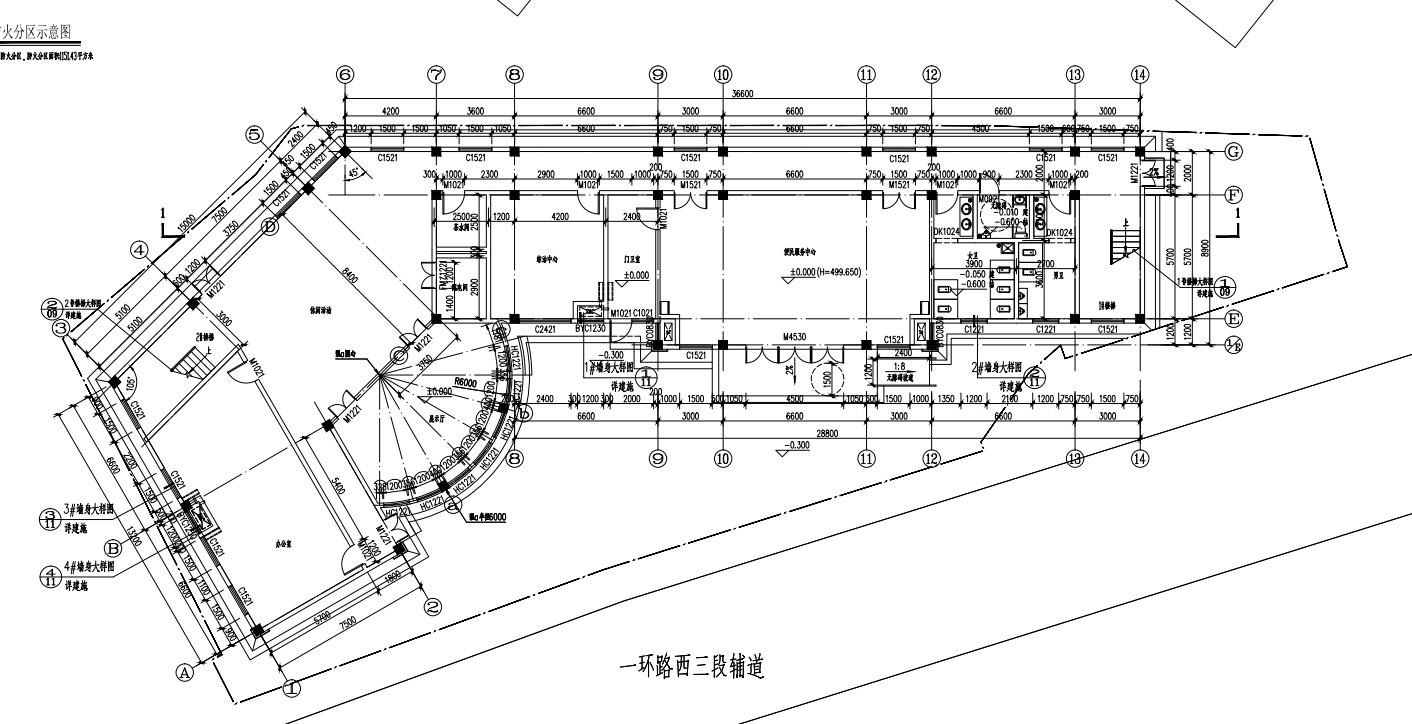 （1）要求：针对社区办事大厅、综治中心、邻里超市、社区体验中心、儿童活动区及室外庭院进行局部氛围营造，打造带有社区文化特点的温馨、舒适的居民休闲空间与办事大厅。在与整体调性统一的情况下，满足党群服务中心基础文宣上墙需求，展示亲民、服务文化、社区活动展示。（2）儿童区需考虑安全性。（3）室外庭院需要考虑社区工作展示，灯光，及部分休息用椅子，到访群众停车（电瓶车，社区无法停车）。2层平面图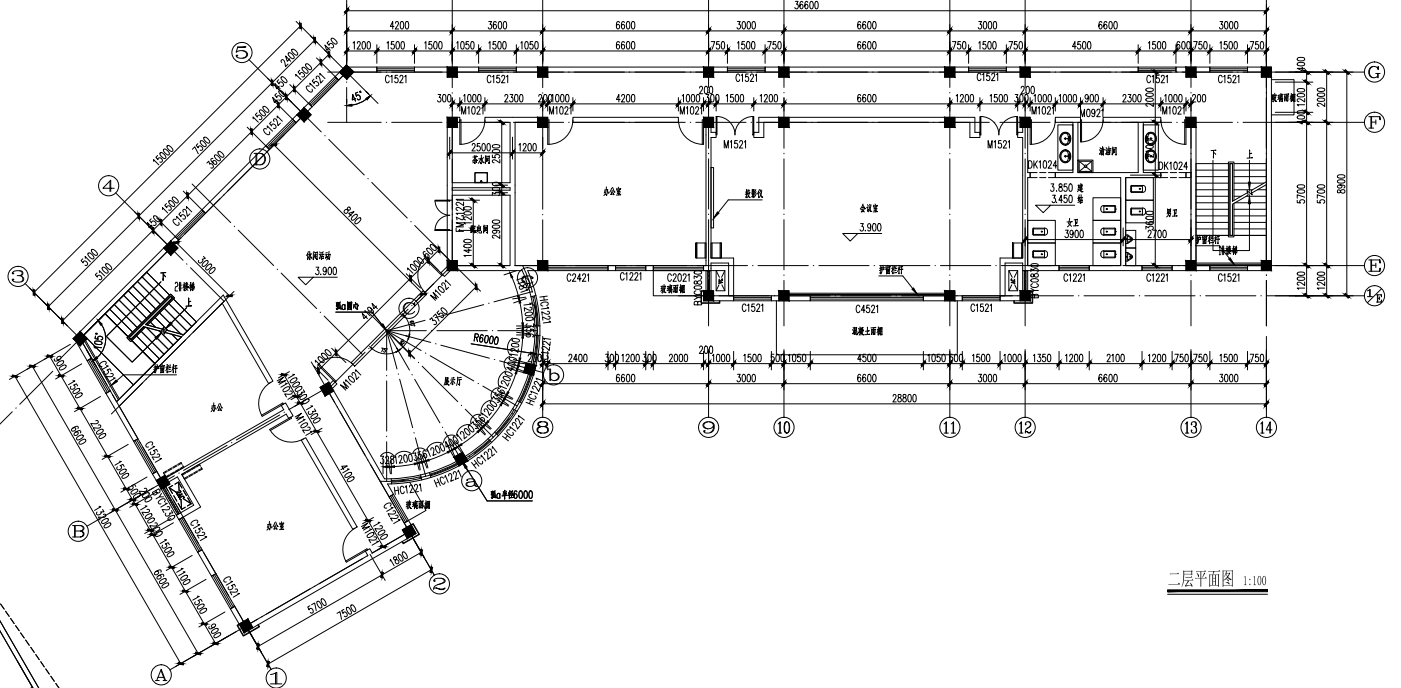 （1）要求：针对社区工作任务的会议室、居委会社区办公室，做出功能区域划分及包装。针对社区对外招商所用空间（弧形区域），划分区域及主题。3层平面图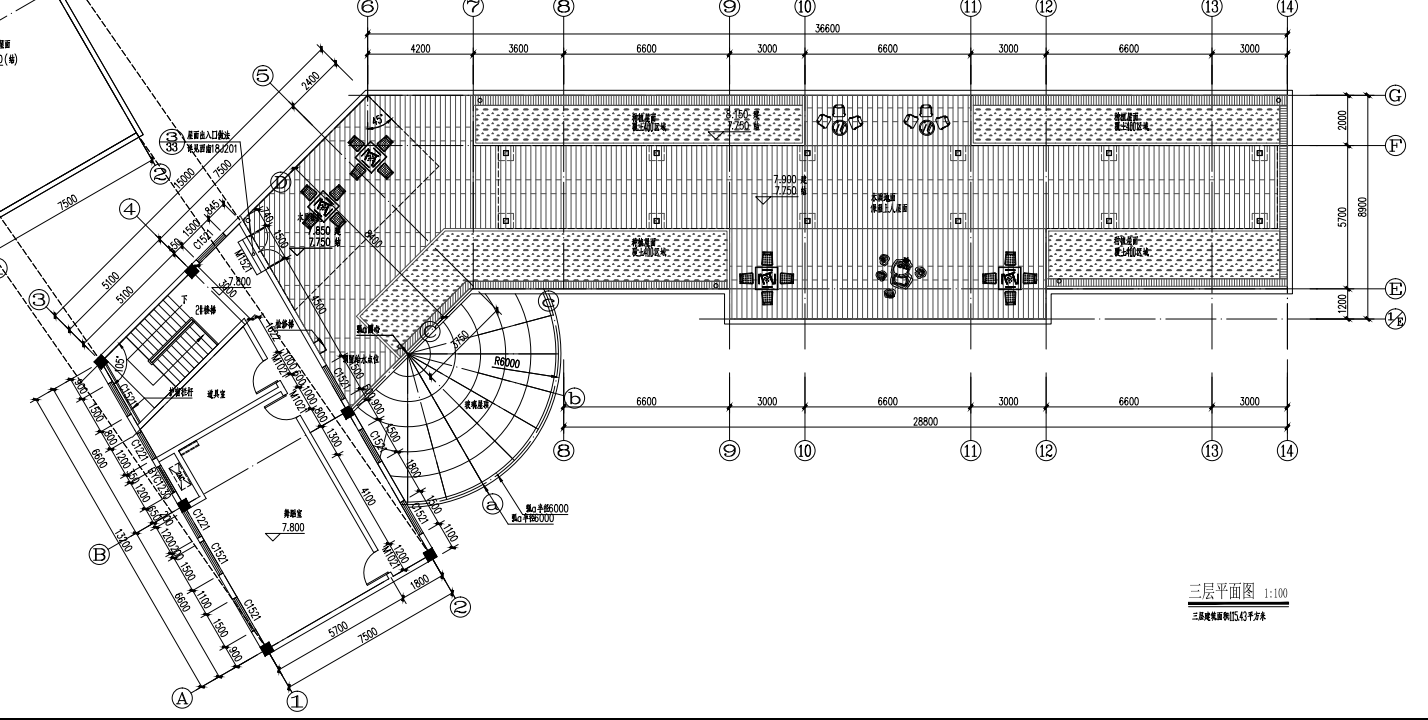 （1）要求：设置舞蹈室，室外部分考虑最大限度的使用区域。包括但不限于廊架、花箱、桌椅、遮阳伞等等设置，要求整个区域风格鲜明，实用性与安全性均有保障。★商务、服务要求1、服务期：合同签订后30日历天内完成全部氛围营造工作。2、质量保修期：完成所有氛围营造安装、软装制作等项目并经采购人验收合格后一年。3、报价不能超过最高限价。4、付款方式：（1）合同签订后，支付合同价10%预付款；（2）全部设计方案（含围营造安装、软装制作清单）经采购人审核通过修改完成后支付合同价的10%；（3）完成所有氛围营造安装、软装制作等项目并经采购人验收合格，支付合同价的30%；（4）审计完成后，预留3%的质量保证金，支付至合同审定金额的97%；（5）质保期满退回质量保证金。5、质量要求：满足相关规范标准。6、结构设计要求。要充分考虑造型结构的关系，既实用又安全。7、材料使用要求。合理设计制作工艺和制作方案，选用的原材料无论是金属或木制，均应达到规定阻燃标准，严格按照消防等级要求进行阻燃处理。8、消防安全要求。要将消防安全作为规划设计工作的重中之重。要严格遵守场所各项消防规定，严格落实安全管理的相关要求。严禁占用消防通道，遮挡消防设施的设计、制作，严禁使用弹力布、网眼布、窗纱等易燃材料的设计、制作，严禁使用高温灯具，电缆线材的设计、制作，必须使用双护套阻燃耐高温线材的设计、制作，消除火灾隐患，防止电路、电器火灾发生。9、其他要求：9.1供应商应制定详细的设计方案、组织实施方案、项目执行方案、安全管理及应急预案并落实具体方案负责人。9.2在氛围营造安装、软装制作过程中，必须派专人负责现场设施（如结构、水、电等）安全，在服务过程中发生的安全事故由成交供应商负全责。合同签订后30日历天内要保证项目氛围营造安装、软装制作全部完成并做好清洁卫生，交付采购人验收。9.3设计方案需经委托方验收合格并签字确认，成交供应商须有专人负责按委托方后期设备采购方、家具采购方进场的沟通协调对接工作，相关设备家具的安装、软装工作由本项目成交供应商根据采购人安排协助实施。务必保证项目完整、美观，达到最佳效果。9.4交后采购人可要求成交供应商对设计方案细节进行调整，供应商不得另行收取费用，如因特殊情况因委托方增加采购项目造成费用增加，以双方协商签订的补充合同为准。9.5本项目所涉及到的尺寸以现场测量为准。10、验收标准及办法严格按照本项目磋商文件、响应文件、《财政部关于进一步加强政府采购需求和履约验收管理的指导意见》（财库〔2016〕205号）、《政府采购需求管理办法》（财库〔2021〕22号）的要求和签订的政府采购合同的要求进行验收。验收标准：按国家有关规定以及采购人磋商文件的质量要求和技术指标、成交人的响应文件及承诺与本合同约定标准进行验收；双方如对质量要求和技术指标的约定标准有相互抵触或异议的事项，由采购人在采购与响应文件中按质量要求和技术指标比较优胜的原则确定该项的约定标准进行验收。验收不合格或其它不符合标准及本合同规定之情形者，采购人做出详尽的现场记录，要求供应商进行整改。或由双方签署备忘录，此现场记录或备忘录可用作补充、缺失和更换损坏部件的有效证据，由此产生的时间延误与有关费用由成交人承担，验收期限相应顺延。所有涉及第三方产品的采购、安装、软装、调试均由成交人负责完成，并保证其正常运转和售后服务，且承担因此而发生的一切费用。注：“★”项为本项目实质性条款，不允许负偏离，否则作无效处理。第五章 磋商内容、磋商过程中可实质性变动的内容1、采购项目实质性要求：除本项目磋商文件中规定的“实质性要求”外（不适用于本次采购项目性质的实质性要求条款除外），第四章★项（如有）为实质性要求，允许★项根据磋商的实际情况进行调整。2、变动原则及方式：2.1《政府采购竞争性磋商采购方式管理暂行办法》第二十条的规定：在磋商过程中，磋商小组可以根据磋商文件和磋商情况实质性变动采购需求中的技术、服务要求以及合同草案条款，但不得变动磋商文件中的其他内容。实质性变动的内容，须经采购人代表确认。　对磋商文件作出的实质性变动是磋商文件的有效组成部分，磋商小组应当及时以书面形式同时通知所有参加磋商的供应商。　供应商应当按照磋商文件的变动情况和磋商小组的要求重新提交响应文件，并由其法定代表人/负责人或授权代表签字或者加盖公章。由授权代表签字的，应当附法定代表人/负责人授权书。供应商为自然人的，应当由本人签字并附身份证明。2.2在磋商当天由采购人代表确认需变动的具体事项，并签字。第六章 响应文件格式本章所制响应文件格式，除格式中明确将该格式作为实质性要求的，不具有强制性。    二、本章所制响应文件格式有关表格中的备注栏，由供应商根据自身响应情况作解释性说明，不作为必填项。三、本章所制响应文件格式中需要填写的相关内容事项，可能会与本采购项目无关，在不改变响应文件原义、不影响本项目采购需求的情况下，供应商可以不予填写，但应当注明。四、法定代表人/负责人：负责人（单位负责人）是指单位法定代表人或者法律、行政法规规定代表单位行驶职权的主要负责人。法定代表人是指由法律或者法人组织章程规定，代表法人对外行驶民事权利、履行民事义务的负责人。正本/副本西安路街道金琴南路社区提档升级氛围营造项目资格性响应文件采购编号：           供应商名称：                      （盖公章）日期：    年   月   日具有独立承担民事责任的能力的证明材料注：①企业：提供统一社会信用代码营业执照；②事业单位：提供统一社会信用代码法人登记证书；③民间非营利组织及其他未列明单位：提供相应主管部门颁发的准许执业证明文件或登记证书。供应商根据自身情况任选其一提供证明资料，证明资料以复印件加盖单位公章为准。（2）具备健全的财务会计制度的证明材料。 注：①可提供2020年度经审计的财务报告（包含审计报告和审计报告中所涉及的财务报表和报表附注）；②可提供2020年度供应商财务报表（应当包括资产负债表、利润表、现金流量表）；③可提供截至资格预审申请文件提交截止日一年内银行出具的资信证明；④供应商注册时间截至资格预审申请文件提交截止日不足一年的，也可提供在工商管理部门备案的公司章程。不得要求供应商提供证明财务报告中签字签章人或者第三方机构的身份证明、财务报告中数据信息真实性有效性的证明材料。（3）具有良好的商业信誉承诺书		承诺书            （采购代理机构名称）：作为参加本次磋商的供应商，郑重承诺具有良好的商业信誉，并对承诺书的真实性负责。供应商名称：                     （盖单位公章）日   期：      年   月   日（4）具有履行合同所必需的设备和专业技术能力承诺书		承诺书            （采购代理机构名称）：作为参加本次磋商的供应商，郑重承诺具有履行合同所必需的设备和专业技术能力，并对承诺书的真实性负责。供应商名称：                     （盖单位公章）日   期：      年   月   日（5）具有依法缴纳税收和社会保障资金的良好记录承诺书	承诺书            （采购代理机构名称）：作为参加本次磋商的供应商，郑重承诺依法缴纳税收和社会保障资金，并对承诺书的真实性负责。供应商名称：                     （盖单位公章）日   期：      年   月   日（6）参加政府采购活动前三年内，在经营活动中没有重大违法记录的声明承诺书                      （采购代理机构名称）：我方承诺参加本次政府采购活动前三年内，在经营活动中没有重大违法记录，并对本承诺书的真实性负责，如有虚假我方将承担相应的法律责任。供应商名称：                     （盖单位公章）日   期：      年   月   日（7）中小企业声明函本公司（联合体）郑重声明，根据《政府采购促进中小企业发展管理办法》（财库﹝2020﹞46 号）的规定，本公司（联合体）参加 XXX（单位名称） 的 XXX（项目名称） 采购活动，服务全部由符合政策要求的中小企业承接。相关企业（含联合体中的中小企业、签订分包意向协议的中小企业）的具体情况如下：1. XXX（标的名称） ，属于 XXX（采购文件中明确的所属行业） ；承接企业为 XXX（企业名称） ，从业人员XXX人，营业收入为XX万元，资产总额为XX万元，属于 XXX（中型企业、小型企业、微型企业） ；2. XXX（标的名称） ，属于 XXX（采购文件中明确的所属行业） ；承接企业为 XXX（企业名称） ，从业人员XXX人，营业收入为XXX万元，资产总额为XX万元，属于 XXX（中型企业、小型企业、微型企业） ；……以上企业，不属于大企业的分支机构，不存在控股股东为大企业的情形，也不存在与大企业的负责人为同一人的情形。本企业对上述声明内容的真实性负责。如有虚假，将依法承担相应责任。企业名称（盖章）：             日 期：           注：（1）从业人员、营业收入、资产总额填报上一年度数据，无上一年度数据的新成立企业可不填报。（2）本项目专门面向中小企业，供应商为中小微企业的必须提供《中小企业声明函》。（3）联合体参加的，应填写所有联合体成员信息，非联合体参加的可以不填写正文中“2.”的相关信息。（4）供应商应当按照《政府采购促进中小企业发展管理办法》规定和《中小企业划型标准规定》（工信部联企业〔2011〕300号），如实填写《中小企业声明函》。（8）残疾人福利性单位声明函本单位郑重声明，根据《财政部 民政部 中国残疾人联合会关于促进残疾人就业政府采购政策的通知》（财库〔2017〕 141号）的规定，本单位为符合条件的残疾人福利性单位，且本单位参加______单位的______项目采购活动提供本单位制造的货物（由本单位承担工程/提供服务），或者提供其他残疾人福利性单位制造的货物（不包括使用非残疾人福利性单位注册商标的货物）。本单位对上述声明的真实性负责。如有虚假，将依法承担相应责任。供应商名称：                     （盖单位公章）日   期：      年   月   日注：残疾人福利性单位属于中型、小型、微型企业的只提供《中小企业声明函》即可。（9）监狱企业证明文件注：监狱企业提供由省级以上监狱管理局、戒毒管理局（含新疆生产建设兵团）出具的属于监狱企业的证明文件；监狱企业属于中型、小型、微型企业的只提供《中小企业声明函》即可。（10）法定代表人/负责人授权书              （采购代理机构名称）：本授权声明：              （单位名称）,           （法定代表人/负责人姓名、职务）授权                                 （被授权人姓名、职务）为我方参加              项目（采购编号：              ）磋商采购活动的合法代表，以我方名义全权处理该项目有关磋商、报价、签订合同以及执行合同等一切事宜。特此声明。供应商名称：              （盖单位公章）法定代表人/负责人（签字或盖章）：              职    务：              被授权人签字：              职    务：              日    期：       年      月      日附：（1）法定代表人/负责人身份证明（格式附后）； （2）授权代表身份证（双面）复印件（加盖公章）。注:委托授权代表参加磋商时，按以上要求准备（含：法定代表授权书、法定代表人/负责人身份证明、授权代表身份证（双面）复印件加盖公章）。（10）法定代表人/负责人身份证明单位名称：                                     单位性质：                                     地址：                                     成立时间：        年     月        日经营期限：                             姓名：      系     （单位名称）的法定代表人/负责人。（职务：_______电话       ）特此证明。附：法定代表人/负责人身份证复印件（双面、加盖公章）。供应商名称：                （单位公章）。日    期：            。注：法定代表人/负责人亲自参加磋商时，按以上要求准备。正本/副本西安路街道金琴南路社区提档升级氛围营造项目其他响应文件采购编号：           供应商名称：                      （盖公章）日期：    年   月   日一、法定代表人/负责人授权书              （采购代理机构名称）：本授权声明：              （单位名称）,           （法定代表人/负责人姓名、职务）授权                                 （被授权人姓名、职务）为我方参加              项目（采购编号：              ）磋商采购活动的合法代表，以我方名义全权处理该项目有关磋商、报价、签订合同以及执行合同等一切事宜。特此声明。供应商名称：              （盖单位公章）法定代表人/负责人（签字或盖章）：              职    务：              被授权人签字：              职    务：              日    期：       年      月      日附：（1）法定代表人/负责人身份证明（格式附后）； （2）授权代表身份证（双面）复印件加盖公章。注:委托授权代表参加磋商时，按以上要求准备（含：法定代表授权书、法定代表人/负责人身份证明、授权代表身份证（双面）复印件加盖公章）。一、法定代表人/负责人身份证明单位名称：                                     单位性质：                                     地址：                                     成立时间：        年     月        日经营期限：                             姓名：      系     （单位名称）的法定代表人/负责人。（职务：_______电话       ）特此证明。附：法定代表人/负责人身份证复印件（双面、加盖公章）。供应商名称：                （单位公章）。日    期：            。注：法定代表人/负责人亲自参加磋商时，按以上要求准备。二、供应商基本情况表注：供应商根据自身情况填写以上表格，但至少填写供应商的基本情况（如名称、地址、注册地、联系方式、相关的证件证号、法定代表人/负责人姓名及电话等），其中的人员结构可以根据供应商自身情况修改后填写。供应商名称：                     （盖单位公章）日   期：      年   月   日三、承诺函              （采购代理机构名称）：我公司作为本次采购项目的供应商，根据磋商文件要求，现郑重承诺如下：一、具备《中华人民共和国政府采购法》第二十二条和本项目规定的条件；二、完全接受和满足本项目磋商文件中规定的实质性要求，如对磋商文件有异议，已经在递交响应文件截止时间届满前依法进行维权救济，不存在对磋商文件有异议的同时又参加磋商以求侥幸成交或者为实现其他非法目的的行为。三、在参加本次采购活动中，不存在与单位负责人为同一人或者存在直接控股、管理关系的其他供应商参与同一合同项下的政府采购活动的行为。四、在参加本次采购活动中，不存在和其他供应商在同一合同项下的采购项目中，同时委托同一个自然人、同一家庭的人员、同一单位的人员作为代理人的行为。五、响应文件中提供的任何资料和技术、服务、商务等响应承诺情况都是真实的、有效的、合法的。六、如本项目磋商采购过程中需要提供样品，则我公司提供的样品即为成交后将要提供的成交产品，我公司对提供样品的性能和质量负责，因样品存在缺陷或者不符合磋商文件要求导致未能成交的，我公司愿意承担相应不利后果。七、我公司未被列入失信被执行人名单、重大税收违法案件当事人名单、政府采购严重违法失信行为记录名单。八、没有为本次采购项目提供整体设计、规范编制或者项目管理、监理、检测等服务。也没有为采购人、采购代理机构在确定采购需求、编制磋商文件过程中提供咨询论证。九、如我公司成交，将按照本项目竞争性磋商文件要求交纳采购代理服务费。本公司对上述承诺的内容事项真实性负责。如经查实上述承诺的内容事项存在虚假，我公司愿意接受以提供虚假材料谋取成交的法律责任。供应商名称：              （盖单位公章）法定代表人/负责人或授权代表：              （签字或盖章）日    期：      年      月     日四、报价函                          （采购代理机构名称）：1.我方全面研究了“                 ”项目磋商文件（项目采购编号：          ），决定参加贵单位组织的本项目磋商采购。2.我方自愿按照磋商文件规定的各项要求向采购人提供所需服务，总投标价为人民币           （大写：            ）。3.一旦我方成交，我方将严格履行政府采购合同规定的责任和义务。4.我方为本项目提交的响应文件正本1份，副本2份，电子文档1份,用于磋商报价。5.我方愿意提供贵单位可能另外要求的，与磋商报价有关的文件资料，并保证我方已提供和将要提供的文件资料是真实、准确的。5.本次磋商，我方递交的响应文件有效期为磋商文件规定起算之日起90天。供应商名称：              （盖单位公章）法定代表人/负责人或授权代表：              （签字或盖章）通讯地址：              邮政编码：              联系电话：              传    真：              日    期：     年   月   日五、分项报价明细表注：1、供应商必须按“分项报价明细表”的格式详细报出磋商总价的各个组成部分的报价。“分项报价明细表”各分项报价合计应当与“报价函”报价合计相等。供应商的最后报价明细，按最后报价的总价同比例下浮。供应商名称：              （盖单位公章）法定代表人/负责人或授权代表：              （签字或盖章）日    期：      年      月     日六、供应商与采购人员及相关人员无利害关系承诺书__________________（采购代理机构名称）：本公司作为本次采购项目的供应商，郑重承诺：1、与本项目采购人员及相关人员不存在《中华人民共和国政府采购法实施条例》第九条规定的利害关系；2、未参与本项目前期论证及其他相关咨询服务。供应商名称：                     （盖单位公章）日   期：      年   月   日七、技术要求应答表第/包注：供应商必须根据磋商文件要求据实逐条填写，不得虚假响应，虚假响应的，其响应文件无效并按规定追究其相关责任。根据磋商文件第五章“技术要求”进行填写，供应商完全响应该磋商文件中的商务、服务要求，可不用填写但须在此表上盖供应商公章，但磋商文件要求提供的证明材料应提供证明材料。供应商名称：                     （盖单位公章）日   期：      年   月   日八、商务、服务要求应答表第/包注：供应商必须根据磋商文件要求据实逐条填写，不得虚假响应，虚假响应的，其响应文件无效并按规定追究其相关责任。根据磋商文件第五章“商务、服务要求”进行填写，供应商完全响应该磋商文件中的商务、服务要求，可不用填写但须在此表上盖供应商公章，但磋商文件要求提供的证明材料应提供证明材料。供应商名称：                     （盖单位公章）日   期：      年   月   日九、供应商类似项目业绩一览表注：业绩证明以评分标准表中相应要求为准。供应商名称：                     （盖单位公章）日   期：      年   月   日十、供应商拟投入本项目人员情况表采购编号：供应商名称：                     （盖单位公章）日   期：      年   月   日注：拟投入相关人员的资格证明材料（如果有）应加盖公章，未按照本项目评分标准中相应要求提供证明材料的将不获得相应得分。十一、服务方案（格式自定）现场报价表格式（不用装订在响应文件中）报价表（第    次）/最后报价表注：1.此表为磋商后现场报价使用。2.此表由供应商加盖公章或法定代表人/负责人或授权代表（签字）后生效。3.报价后密封递交采购单位现场工作人员。4.报价应是完成磋商文件要求的全部工作及服务的最终报价，包括人工费用（工资、津贴、福利、保险、劳保、加班费等）和设计、生产制造、运输、安装、软装、调试、检验、培训、宣传、利润、招标代理服务费、税金和保险以及一切其它相关费用。供应商名称：                             法定代表人/负责人或授权代表（签字）：              日      期：              第七章  评审方法1.总则1.1 根据《中华人民共和国政府采购法》、《中华人民共和国政府采购法实施条例》、《政府采购竞争性磋商采购方式管理暂行办法》等法律制度，结合本采购项目特点制定本磋商方法。1.2 磋商工作由采购代理机构负责组织，具体磋商由采购代理机构依法组建的磋商小组负责。1.3 磋商工作应遵循公平、公正、科学及择优的原则，并以相同的磋商程序和标准对待所有的供应商。1.4 磋商小组按照磋商文件规定的磋商程序、评分方法和标准进行评审，并独立履行下列职责：（一）熟悉和理解磋商文件，确定磋商文件内容是否违反国家有关强制性规定或者磋商文件存在歧义、重大缺陷，根据需要书面要求采购人、采购代理机构对磋商文件作出解释；（二）审查供应商响应文件是否满足磋商文件要求，并作出公正评价；（三）根据需要要求供应商对响应文件中含义不明确、同类问题表述不一致或者有明显文字和计算错误的内容等作出必要的澄清、说明或者更正；（四）推荐成交供应商，或者受采购人委托确定成交供应商；（五）起草评审报告并进行签署；（六）向采购单位、财政部门或者其他监督部门报告非法干预评审工作的行为；（七）法律、法规和规章规定的其他职责。1.5 （实质性要求）磋商过程独立、保密。供应商非法干预磋商过程的，其响应文件作无效处理。2.磋商程序2.1审查磋商文件和停止评审。2.1.1 磋商小组正式评审前，应当对磋商文件进行熟悉和理解，内容主要包括磋商文件中供应商资格条件要求、采购项目技术、服务和商务要求、磋商办法和标准、政府采购政策要求以及政府采购合同主要条款等。2.1.2 本磋商文件有下列情形之一的，磋商小组应当停止评审：（1）磋商文件的规定存在歧义、重大缺陷的；（2）磋商文件明显以不合理条件对供应商实行差别待遇或者歧视待遇的；（3）采购项目属于国家规定的优先、强制采购范围，但是磋商文件未依法体现优先、强制采购相关规定的；（4）采购项目属于政府采购促进中小企业发展的范围，但是磋商文件未依法体现促进中小企业发展相关规定的；（5）磋商文件将供应商的资格条件列为评分因素的；（6）磋商文件载明的成交原则不合法的；（7）磋商文件有违反国家其他有关强制性规定的情形。2.1.3 出现本条2.1.2规定应当停止评审情形的，磋商小组应当向采购人书面说明情况。除本条规定的情形外，磋商小组不得以任何方式和理由停止评审。2.2资格性审查。2.2.1本项目需要磋商小组进行资格性检查。磋商小组应依据法律法规和磋商文件的规定，对响应文件是否按照规定要求提供资格性证明材料、是否属于禁止参加磋商的供应商等进行审查，以确定供应商是否具备磋商资格。2.2.2资格性审查结束后，磋商小组应当出具资格性审查报告，没有通过资格审查的供应商，磋商小组应当在资格审查报告中说明原因。2.2.3磋商小组应依据磋商文件规定的实质性要求，对符合资格的响应文件进行有效性、完整性和响应程度审查，以确定参加磋商的供应商名单。2.2.4采购人或者采购代理机构宣布未通过资格性审查的供应商名单时，应当告知供应商未通过审查的原因。2.3 通过资格审查的供应商不足 3 家的（本章 2.3.1 的情形除外），终止本次采购活动，并发布终止采购活动公告。 2.3.1 根据《财政部关于政府采购竞争性磋商采购方式管理暂行办法有关问题的补充通知》财库[2015]124 号的要求：“采用竞争性磋商采购方式采购的政府购买服务项目（含政府和社会资本合作项目），在采购过程中符合要求的供应商（社会资本）只有 2 家的，竞争性磋商采购活动可以继续进行”，若采购过程中符合要求的供应商（社会资本）只有 2 家，且采购人要求继续进行的，评审委员会应当遵照相关要求进行评审。2.4磋商。2.4.1磋商小组所有成员集中与单一供应商分别进行一轮或多轮磋商，并给予所有参加磋商的供应商平等的磋商机会。磋商顺序以现场抽签的方式确定。磋商过程中，磋商小组可以根据磋商情况调整磋商轮次。2.4.2每轮磋商开始前，磋商小组应根据磋商文件的规定，并结合各供应商的响应文件拟定磋商内容。2.4.3在磋商过程中，磋商小组可以根据磋商文件和磋商情况实质性变动磋商文件的技术、服务要求以及政府采购合同（样例），但不得变动磋商文件中的其他内容。实质性变动的内容，须经采购人代表书面确认。2.4.4对磋商文件作出的实质性变动是磋商文件的有效组成部分，磋商小组应当及时以书面形式同时通知所有参加磋商的供应商。2.4.5磋商过程中，磋商文件变动的，供应商应当按照磋商文件的变动情况和磋商小组的要求重新提交响应文件，并由其法定代表人/负责人或其授权代表签字或者加盖公章。磋商过程中，供应商根据磋商情况自行决定变更其响应文件的，磋商小组不得拒绝，并应当给予供应商必要的时间，但是供应商变更其响应文件，应当以有利于满足磋商文件要求为原则，不得变更为不利于满足磋商文件规定，否则，其响应文件作为无效处理。2.4.6磋商过程中，磋商的任何一方不得透露与磋商有关的其他供应商的技术资料、价格和其他信息。2.4.7磋商过程中，磋商小组发现或者知晓供应商存在违法、违纪行为的，磋商小组应当将该供应商响应文件作无效处理，不允许其提交最后报价。2.4.8磋商完成后，磋商小组应出具磋商情况记录表，磋商情况记录表需包含磋商内容、磋商意见、实质性变动内容等。   2.5最后报价。2.5.1磋商文件能够详细列明采购标的的技术、服务要求的，磋商结束后，磋商小组应当要求所有实质性响应的供应商在规定时间内提交最后报价，提交最后报价的供应商不得少于3家（本章 2.5.1.1 的情形除外）。2.5.1.1根据《财政部关于政府采购竞争性磋商采购方式管理暂行办法有关问题的补充通知》财库[2015]124 号的要求：“采用竞争性磋商采购方式采购的政府购买服务项目（含政府和社会资本合作项目），在采购过程中符合要求的供应商（社会资本）只有 2 家的，竞争性磋商采购活动可以继续进行”，若采购过程中符合要求的供应商（社会资本）只有 2 家，且采购人要求继续进行的，评审委员会应当遵照相关要求进行评审。2.5.2磋商结束后，磋商小组应当要求所有实质性响应的供应商在规定时间内提交最后报价。两轮（若有）以上报价的，供应商在未提高响应文件中承诺的产品及其服务质量的情况下，其最后报价不得高于对该项目之前的报价，否则，磋商小组应当对其响应文件按无效处理，不允许进入综合评分，并书面告知供应商，说明理由。2.5.3供应商最后报价应当由法定代表人/负责人或其授权代表签字确认或加盖公章。最后报价是供应商响应文件的有效组成部分。2.5.4最后报价中的算术错误将按以下方法修正：响应文件的大写金额和小写金额不一致的，以大写金额为准；总价金额与按单价汇总金额不一致的，以单价金额计算结果为准；单价金额小数点有明显错位的，应以总价为准，并修改单价。如果小写、大写金额和单价、总价金额出现明显文字错误，应当按照澄清、说明或者更正程序先纠正错误后，再行修正，不得不经过澄清、说明或者更正，直接将供应商响应文件作为无效处理。对不同文字文本响应文件的解释发生异议的，以中文文本为准。2.6比较与评价。由磋商小组采用综合评分法对提交最后报价的供应商的响应文件和最后报价进行综合评分，具体要求详见本章综合评分部分。2.7推荐成交候选供应商。磋商小组应当根据综合评分情况，按照评审得分由高到低顺序推荐3家（本章2.7.1、2.7.2的情形除外）以上成交候选供应商，并编写磋商报告。评审得分相同的，按照最后报价由低到高的顺序推荐。评审得分且最后报价相同的，按照技术指标优劣顺序推荐。评审得分且最后报价且技术指标分项得分均相同的，成交候选供应商并列。2.7.1根据《财政部关于政府采购竞争性磋商采购方式管理暂行办法有关问题的补充通知》财库[2015]124 号的要求：“采用竞争性磋商采购方式采购的政府购买服务项目（含政府和社会资本合作项目），在采购过程中符合要求的供应商（社会资本）只有 2 家的，竞争性磋商采购活动可以继续进行”，若采购过程中符合要求的供应商（社会资本）只有 2 家，且采购人要求继续进行的，评审委员会应当遵照相关要求进行评审。2.7.2市场竞争不充分的科研项目，以及需要扶持的科研成果转化项目。2.8磋商小组复核。磋商小组评分汇总结束后，磋商小组应当进行评审复核，对拟推荐为成交候选供应商的、报价最低的、供应商资格审查未通过的、供应商响应文件作无效处理的重点复核。2.9采购组织单位现场复核评审结果。2.9.1评审结果汇总完成后，磋商小组拟出具磋商评审报告前，采购代理机构应当组织2名以上的本单位工作人员，在采购现场监督人员的监督之下，依据有关的法律制度和磋商文件对评审结果进行复核，出具复核报告，存在下列情形之一的，采购代理机构应当根据情况书面建议磋商小组现场修改评审结果：（1）资格性审查认定错误的；（2）分值汇总计算错误的；（3）分项评分超出评分标准范围的；（4）客观评分不一致的。存在本条上述情形的，由磋商小组自主决定是否采纳采购代理机构的书面建议，并承担独立评审责任。磋商小组采纳采购代理机构书面建议的，应当按照规定现场修改评审结果或者重新评审，并在磋商报告中详细记载有关事宜；不采纳采购代理机构书面建议的，应当书面说明理由。采购代理机构书面建议未被磋商小组采纳的，应当接照规定程序要求继续组织实施采购活动，不得擅自中止采购活动。采购代理机构认为磋商小组评审结果不合法的，应当书面报告采购项目同级财政部门。采购代理机构复核过程中，磋商小组成员不得离开评审现场。2.9.2有下列情形之一的，不得现场修改评审结果：（1）磋商小组已经出具磋商报告并且离开评审现场的；（2）采购代理机构现场复核时，复核工作人员数量不足的；（3）采购代理机构现场复核时，没有采购监督人员现场监督的；（4）采购代理机构现场复核内容超出规定范围的；（5）采购代理机构未提供书面建议的。2.10编写磋商报告。磋商小组推荐成交候选供应商后，应向采购代理机构出具磋商报告。磋商报告应当包括以下主要内容：（1）邀请供应商参加采购活动的具体方式和相关情况；（2）响应文件开启日期和地点；（3）获取磋商文件的供应商名单和磋商小组成员名单；（4）评审情况记录和说明，包括对供应商的资格审查情况、供应商响应文件审查情况、磋商情况、报价情况等；（5）提出的成交候选供应商的排序名单及理由。磋商报告应当由磋商小组全体人员签字认可。磋商小组成员对磋商报告有异议的，磋商小组按照少数服从多数的原则推荐成交候选供应商，采购程序继续进行。对磋商报告有异议的磋商小组成员，应当在报告上签署不同意见并说明理由，由磋商小组书面记录相关情况。磋商小组成员拒绝在报告上签字又不书面说明其不同意见和理由的，视为同意磋商报告。2.11磋商异议处理规则。在磋商过程中，磋商小组成员对响应文件是否符合磋商文件规定存在争议的，应当以少数服从多数的原则处理，但不违背磋商文件规定。有不同意见的磋商小组成员认为认定过程和结果不符合法律法规或者磋商文件规定的，应当在磋商报告中予以反映。2.12供应商澄清、说明2.12.1磋商小组在对响应文件的有效性、完整性和响应程度进行审查时，可以要求供应商对响应文件中含义不明确、同类问题表述不一致或者有明显文字和计算错误的内容等作出必要的澄清、说明或者更正。供应商的澄清、说明或者更正不得超出响应文件的范围或者改变响应文件的实质性内容。2.12.2磋商小组要求供应商澄清、说明或者更正响应文件应当以书面形式作出。供应商的澄清、说明或者更正应当由法定代表人/负责人或其授权代表签字或者加盖公章。2.13终止磋商采购活动。出现下列情形之一的，采购人或者采购代理机构应当终止竞争性磋商采购活动，发布项目终止公告并说明原因，重新开展采购活动：（1）因情况变化，不再符合规定的竞争性磋商采购方式适用情形的；（2）出现影响采购公正的违法、违规行为的；（3）在采购过程中符合要求的供应商或者报价未超过采购预算的供应商不足3家的；但以下情形除外：根据《财政部关于政府采购竞争性磋商采购方式管理暂行办法有关问题的补充通知》财库[2015]124 号的要求：“采用竞争性磋商采购方式采购的政府购买服务项目（含政府和社会资本合作项目），在采购过程中符合要求的供应商（社会资本）只有 2 家的，竞争性磋商采购活动可以继续进行”，若采购过程中符合要求的供应商（社会资本）只有 2 家，且采购人要求继续进行的，评审委员会应当遵照相关要求进行评审。3.综合评分 3.1本次综合评分的因素是：报价、类似项目业绩、项目管理机构、设计方案、质量保障措施、安全管理措施、进度控制措施、落实政府采购政策3.2综合评分明细表 4.磋商纪律及注意事项4.1磋商小组内部讨论的情况和意见必须保密，任何人不得以任何形式透露给供应商或与供应商有关的单位或个人。4.2在磋商过程中，供应商不得以任何形式对磋商小组成员进行旨在影响谈判结果的私下接触，否则将取消其参与磋商的资格。4.3对各供应商的商业秘密，磋商小组成员应予以保密，不得泄露给其他供应商。4.4 磋商小组独立评判，推荐成交候选人，并写出书面报告。4.5 磋商小组可根据需要对供应商进行实地考察。5.磋商小组在政府采购活动中承担以下义务：（一）遵守评审工作纪律；（二）按照客观、公正、审慎的原则，根据磋商文件规定的评审程序、评审方法和评审标准进行独立评审；（三）不得泄露评审文件、评审情况和在评审过程中获悉的商业秘密；（四）及时向财政部门报告评审过程中发现的采购人、采购代理机构向评审专家做倾向性、误导性的解释或者说明，以及供应商行贿、提供虚假材料或者串通等违法行为；（五）发现磋商文件内容违反国家有关强制性规定或者磋商文件存在歧义、重大缺陷导致评审工作无法进行时，停止评审并向采购人或者采购代理机构书面说明情况；（六）及时向财政、监察等部门举报在评审过程中受到非法干预的情况；（七）配合答复处理供应商的询问、质疑和投诉等事项；（八）法律、法规和规章规定的其他义务。6.评审专家在政府采购活动中应当遵守以下工作纪律：（一）不得参加与自己有《中华人民共和国政府采购法实施条例》第九条规定的利害关系的政府采购项目的评标活动。发现参加了与自己有利害关系的评审活动，须主动提出回避，退出评审；（二）评审前，应当将通讯工具或者相关电子设备交由采购代理机构统一保管；（三）评审过程中，不得与外界联系，因发生不可预见情况，确实需要与外界联系的，应当在监督人员监督之下办理；（四）评审过程中，不得发表影响评审公正的倾向性、歧视性言论，不得征询或者接受采购人的倾向性意见，不得明示或暗示供应商在澄清时表达与其响应文件原义不同的意见，不得以磋商文件没有规定的评审方法和标准作为评审的依据，不得修改或者细化评审程序、评审方法、评审因素和评审标准，不得违规撰写评审意见，不得拒绝对自己的评审意见签字确认；（五）在评审过程中和评审结束后，不得记录、复制或带走任何评审资料，不得向外界透露评审内容；（六）评审现场服从采购代理机构工作人员的管理，接受现场监督人员的合法监督；（七）遵守有关廉洁自律规定，不得私下接触供应商，不得收受供应商及有关业务单位和个人的财物或好处，不得接受采购代理机构的请托。第八章  政府采购合同（样例）合同编号：签订地点：签订时间：    年   月   日甲　方：                              乙  方：                              依据《中华人民共和国民法典》、《中华人民共和国政府采购法》与项目行业有关的法律法规，以及西安路街道金琴南路社区提档升级氛围营造项目（项目编号：XX）的《磋商文件》，乙方的《响应文件》及《成交通知书》，甲、乙双方同意签订本合同。详细技术说明及其他有关合同项目的特定信息由合同附件予以说明，合同附件及本项目的《磋商文件》、《响应文件》、《成交通知书》等均为本合同的组成部分。 项目基本情况项目概况：为落实生态环境保护、建设高品质生活宜居地的工作要求，牢固树立新发展理念，提升城乡生活垃圾收运、处置能力，健全环境基础设施，改善城乡人居环境，提升治理能力现代化水平。金牛区人民政府西安路街道办事处拟采购垃圾分类相关设施设备。项目名称：西安路街道金琴南路社区提档升级氛围营造项目项目地址：西安路街道辖区服务期限服务期：合同签订后30日历天内完成全部氛围营造工作。服务内容与服务标准服务费用及支付方式(一)本项目服务费用由以下组成：人工费用（工资、津贴、福利、保险、劳保、加班费等）和设计、生产制造、运输、安装、软装、调试、检验、培训、宣传、利润、招标代理服务费、税金和保险（二）服务费支付方式：（1）合同签订后，支付合同价10%预付款；（2）全部设计方案（含围营造安装、软装制作清单）经采购人审核通过修改完成后支付合同价的10%；（3）完成所有氛围营造安装、软装制作等项目并经采购人验收合格，支付合同价的30%；（4）审计完成后，预留3%的质量保证金，支付至合同审定金额的97%；（5）质保期满退回质量保证金。服务团队项目负责人：                。其他人员：                。其他要求严格按照本项目磋商文件、响应文件、《财政部关于进一步加强政府采购需求和履约验收管理的指导意见》（财库〔2016〕205号）、《政府采购需求管理办法》（财库〔2021〕22号）的要求和签订的政府采购合同的要求进行验收。验收标准：按国家有关规定以及采购人磋商文件的质量要求和技术指标、成交人的响应文件及承诺与本合同约定标准进行验收；双方如对质量要求和技术指标的约定标准有相互抵触或异议的事项，由采购人在采购与响应文件中按质量要求和技术指标比较优胜的原则确定该项的约定标准进行验收。验收不合格或其它不符合标准及本合同规定之情形者，采购人做出详尽的现场记录，要求供应商进行整改。或由双方签署备忘录，此现场记录或备忘录可用作补充、缺失和更换损坏部件的有效证据，由此产生的时间延误与有关费用由成交人承担，验收期限相应顺延。所有涉及第三方产品的采购、安装、软装、调试均由成交人负责完成，并保证其正常运转和售后服务，且承担因此而发生的一切费用。甲方的权利和义务甲方有权对合同规定范围内乙方的服务行为进行监督和检查，拥有监管权。有权定期核对乙方提供服务所配备的人员数量。对甲方认为不合理的部分有权下达整改通知书，并要求乙方限期整改。甲方有权依据双方签订的考评办法对乙方提供的服务进行定期考评。当考评结果未达到标准时，有权依据考评办法约定的数额扣除履约保证金。负责检查监督乙方管理工作的实施及制度的执行情况。根据本合同规定，按时向乙方支付应付服务费用。国家法律、法规所规定由甲方承担的其它责任。乙方的权利和义务1.根据本合同的规定向甲方收取相关服务费用，并有权在本项目管理范围内管理及合理使用。2.及时向甲方通告本项目服务范围内有关服务的重大事项，及时配合处理投诉。3.按照磋商文件和响应文件的规定向甲方提供相关服务。4.接受项目行业管理部门及政府有关部门的指导，接受甲方的监督。5.国家法律、法规所规定由乙方承担的其它责任。违约责任1.甲乙双方必须遵守本合同并执行合同中的各项规定，保证本合同的正常履行。2.如因乙方工作人员在履行职务过程中的的疏忽、失职、过错等故意或者过失原因给甲方造成损失或侵害，包括但不限于甲方本身的财产损失、由此而导致的甲方对任何第三方的法律责任等，乙方对此均应承担全部的赔偿责任。不可抗力事件处理	1.在合同有效期内，任何一方因不可抗力事件导致不能履行合同，则合同履行期可延长，其延长期与不可抗力影响期相同。	2.不可抗力事件发生后，应立即通知对方，并寄送有关权威机构出具的证明。	3.不可抗力事件延续120天以上，双方应通过友好协商，确定是否继续履行合同。解决合同纠纷的方式	凡因本合同引起的或与本合同有关的任何争议，当事人双方协商不成的，任何一方均可向合同履行地人民法院起诉。合同生效及其他1.合同经双方法定代表人/负责人或授权委托代理人签字并加盖单位公章后生效。2.合同执行中涉及采购资金和采购内容修改或补充的，须经政府采购监管部门审批，并签书面补充协议报政府采购监督管理部门备案，方可作为主合同不可分割的一部分。3.本合同一式  份，自双方签章之日起起效。甲方  份，乙方  份，政府采购代理机构  份，同级财政部门备案  份，具有同等法律效力。甲方：   （盖章）   			       乙方：   （盖章）法定代表人（授权代表）：            法定代表人/负责人（授权代表）：地    址：                         地    址：开户银行：                         开户银行：账号：                             账号：电    话：                         电    话：传    真：                         传    真：签约日期：XX年XX月XX日 			签约日期：XX年XX月XX日注：本合同为范本格式，签约时以本项目磋商文件及成交供应商响应文件相关内容签订。附件1：关于印发中小企业划型标准规定的通知工信部联企业〔2011〕300号各省、自治区、直辖市人民政府，国务院各部委、各直属机构及有关单位：
　　为贯彻落实《中华人民共和国中小企业促进法》和《国务院关于进一步促进中小企业发展的若干意见》（国发〔2009〕36号），工业和信息化部、国家统计局、发展改革委、财政部研究制定了《中小企业划型标准规定》。经国务院同意，现印发给你们，请遵照执行。工业和信息化部
国家统计局
国家发展和改革委员会
财政部
二○一一年六月十八日中小企业划型标准规定　　一、根据《中华人民共和国中小企业促进法》和《国务院关于进一步促进中小企业发展的若干意见》(国发〔2009〕36号)，制定本规定。
　　二、中小企业划分为中型、小型、微型三种类型，具体标准根据企业从业人员、营业收入、资产总额等指标，结合行业特点制定。
　　三、本规定适用的行业包括：农、林、牧、渔业，工业（包括采矿业，制造业，电力、热力、燃气及水生产和供应业），建筑业，批发业，零售业，交通运输业（不含铁路运输业），仓储业，邮政业，住宿业，餐饮业，信息传输业（包括电信、互联网和相关服务），软件和信息技术服务业，房地产开发经营，物业管理，租赁和商务服务业，其他未列明行业（包括科学研究和技术服务业，水利、环境和公共设施管理业，居民服务、修理和其他服务业，社会工作，文化、体育和娱乐业等）。
　　四、各行业划型标准为：
　　（一）农、林、牧、渔业。营业收入20000万元以下的为中小微型企业。其中，营业收入500万元及以上的为中型企业，营业收入50万元及以上的为小型企业，营业收入50万元以下的为微型企业。
　　（二）工业。从业人员1000人以下或营业收入40000万元以下的为中小微型企业。其中，从业人员300人及以上，且营业收入2000万元及以上的为中型企业；从业人员20人及以上，且营业收入300万元及以上的为小型企业；从业人员20人以下或营业收入300万元以下的为微型企业。
　　（三）建筑业。营业收入80000万元以下或资产总额80000万元以下的为中小微型企业。其中，营业收入6000万元及以上，且资产总额5000万元及以上的为中型企业；营业收入300万元及以上，且资产总额300万元及以上的为小型企业；营业收入300万元以下或资产总额300万元以下的为微型企业。
　　（四）批发业。从业人员200人以下或营业收入40000万元以下的为中小微型企业。其中，从业人员20人及以上，且营业收入5000万元及以上的为中型企业；从业人员5人及以上，且营业收入1000万元及以上的为小型企业；从业人员5人以下或营业收入1000万元以下的为微型企业。
　　（五）零售业。从业人员300人以下或营业收入20000万元以下的为中小微型企业。其中，从业人员50人及以上，且营业收入500万元及以上的为中型企业；从业人员10人及以上，且营业收入100万元及以上的为小型企业；从业人员10人以下或营业收入100万元以下的为微型企业。
　　（六）交通运输业。从业人员1000人以下或营业收入30000万元以下的为中小微型企业。其中，从业人员300人及以上，且营业收入3000万元及以上的为中型企业；从业人员20人及以上，且营业收入200万元及以上的为小型企业；从业人员20人以下或营业收入200万元以下的为微型企业。
　　（七）仓储业。从业人员200人以下或营业收入30000万元以下的为中小微型企业。其中，从业人员100人及以上，且营业收入1000万元及以上的为中型企业；从业人员20人及以上，且营业收入100万元及以上的为小型企业；从业人员20人以下或营业收入100万元以下的为微型企业。
　　（八）邮政业。从业人员1000人以下或营业收入30000万元以下的为中小微型企业。其中，从业人员300人及以上，且营业收入2000万元及以上的为中型企业；从业人员20人及以上，且营业收入100万元及以上的为小型企业；从业人员20人以下或营业收入100万元以下的为微型企业。
　　（九）住宿业。从业人员300人以下或营业收入10000万元以下的为中小微型企业。其中，从业人员100人及以上，且营业收入2000万元及以上的为中型企业；从业人员10人及以上，且营业收入100万元及以上的为小型企业；从业人员10人以下或营业收入100万元以下的为微型企业。
　　（十）餐饮业。从业人员300人以下或营业收入10000万元以下的为中小微型企业。其中，从业人员100人及以上，且营业收入2000万元及以上的为中型企业；从业人员10人及以上，且营业收入100万元及以上的为小型企业；从业人员10人以下或营业收入100万元以下的为微型企业。
　　（十一）信息传输业。从业人员2000人以下或营业收入100000万元以下的为中小微型企业。其中，从业人员100人及以上，且营业收入1000万元及以上的为中型企业；从业人员10人及以上，且营业收入100万元及以上的为小型企业；从业人员10人以下或营业收入100万元以下的为微型企业。
　　（十二）软件和信息技术服务业。从业人员300人以下或营业收入10000万元以下的为中小微型企业。其中，从业人员100人及以上，且营业收入1000万元及以上的为中型企业；从业人员10人及以上，且营业收入50万元及以上的为小型企业；从业人员10人以下或营业收入50万元以下的为微型企业。
　　（十三）房地产开发经营。营业收入200000万元以下或资产总额10000万元以下的为中小微型企业。其中，营业收入1000万元及以上，且资产总额5000万元及以上的为中型企业；营业收入100万元及以上，且资产总额2000万元及以上的为小型企业；营业收入100万元以下或资产总额2000万元以下的为微型企业。
　　（十四）物业管理。从业人员1000人以下或营业收入5000万元以下的为中小微型企业。其中，从业人员300人及以上，且营业收入1000万元及以上的为中型企业；从业人员100人及以上，且营业收入500万元及以上的为小型企业；从业人员100人以下或营业收入500万元以下的为微型企业。
　　（十五）租赁和商务服务业。从业人员300人以下或资产总额120000万元以下的为中小微型企业。其中，从业人员100人及以上，且资产总额8000万元及以上的为中型企业；从业人员10人及以上，且资产总额100万元及以上的为小型企业；从业人员10人以下或资产总额100万元以下的为微型企业。
　　（十六）其他未列明行业。从业人员300人以下的为中小微型企业。其中，从业人员100人及以上的为中型企业；从业人员10人及以上的为小型企业；从业人员10人以下的为微型企业。
　　五、企业类型的划分以统计部门的统计数据为依据。
　　六、本规定适用于在中华人民共和国境内依法设立的各类所有制和各种组织形式的企业。个体工商户和本规定以外的行业，参照本规定进行划型。
　　七、本规定的中型企业标准上限即为大型企业标准的下限，国家统计部门据此制定大中小微型企业的统计分类。国务院有关部门据此进行相关数据分析，不得制定与本规定不一致的企业划型标准。
　　八、本规定由工业和信息化部、国家统计局会同有关部门根据《国民经济行业分类》修订情况和企业发展变化情况适时修订。
　　九、本规定由工业和信息化部、国家统计局会同有关部门负责解释。
　　十、本规定自发布之日起执行，原国家经贸委、原国家计委、财政部和国家统计局2003年颁布的《中小企业标准暂行规定》同时废止。附件二  政府采购云平台使用介绍1.输入网址：https://www.zcygov.cn2.选择与项目对应的行政区域如：四川省-成都市-成都市本级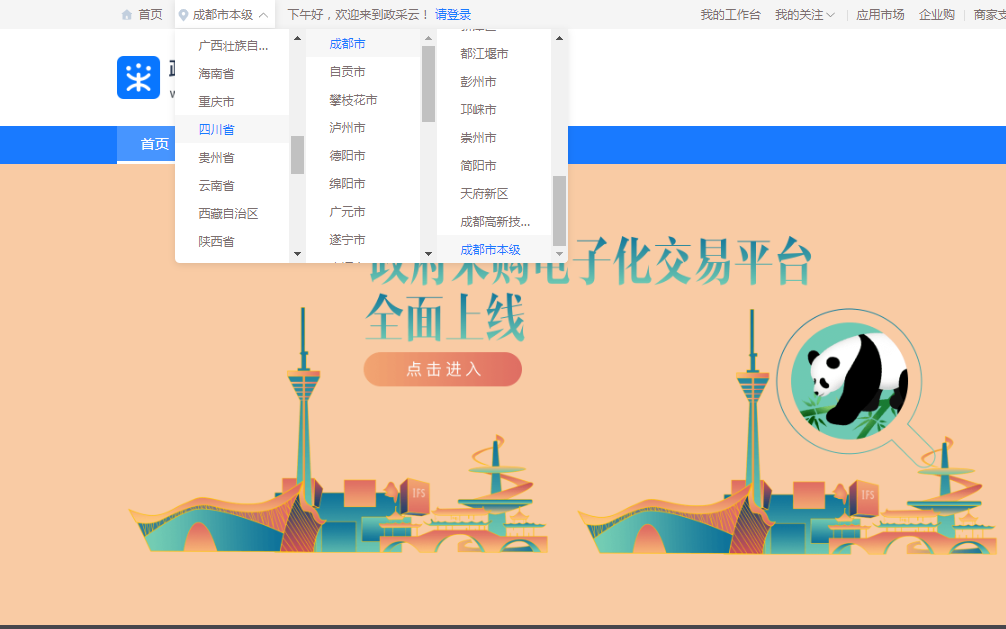 3.点击操作指南-供应商4.进入政采云供应商学习专题页面（https://edu.zcygov.cn/luban/xxzt-chengdu-gys?utm=a0017.b1347.cl50.5.0917bc90b7bb11eb807c353645758db6）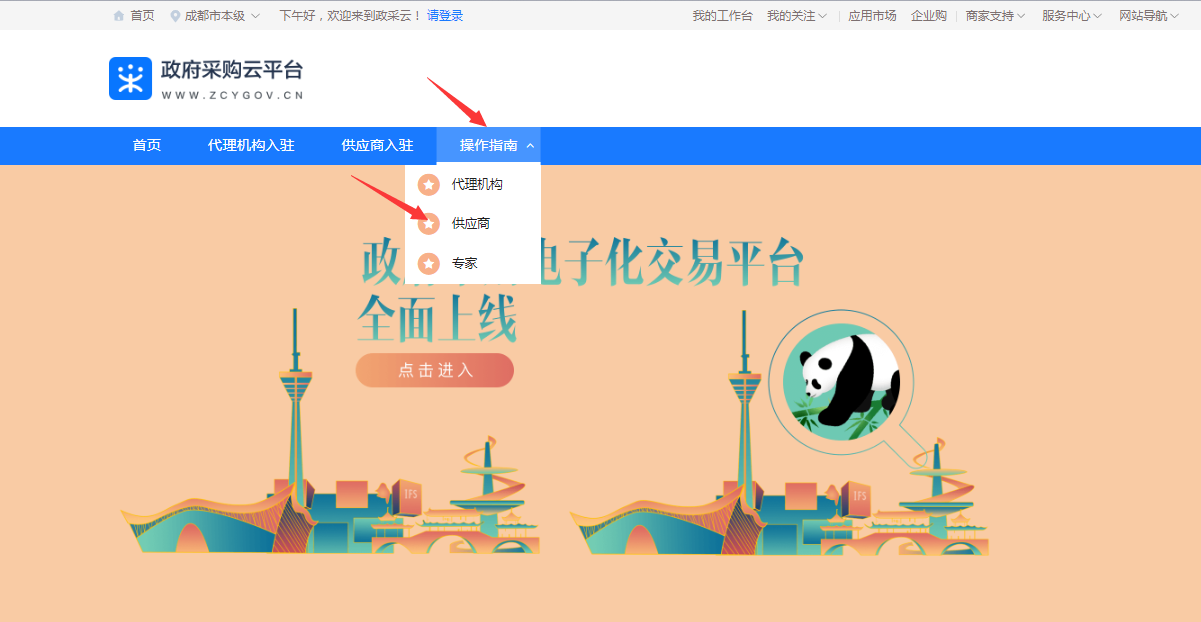 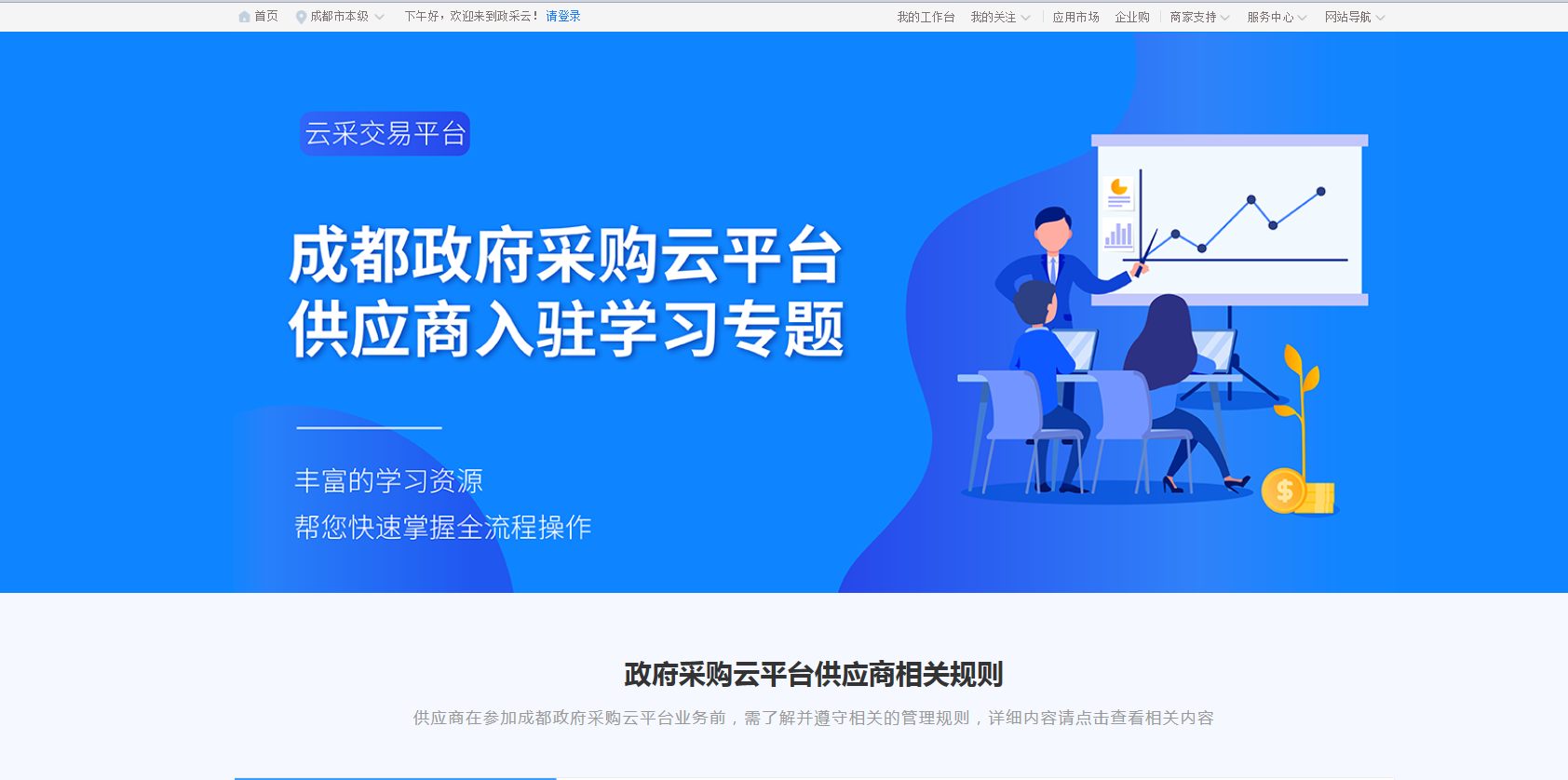 5.供应商资讯服务渠道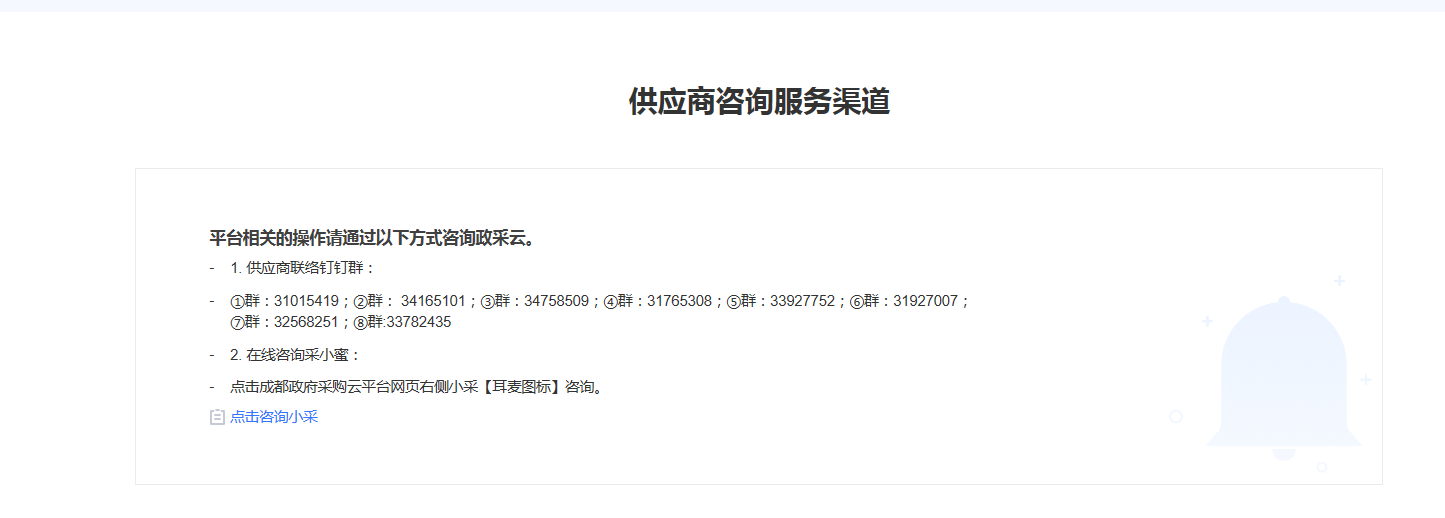 6.入驻政府采购云平台（注册）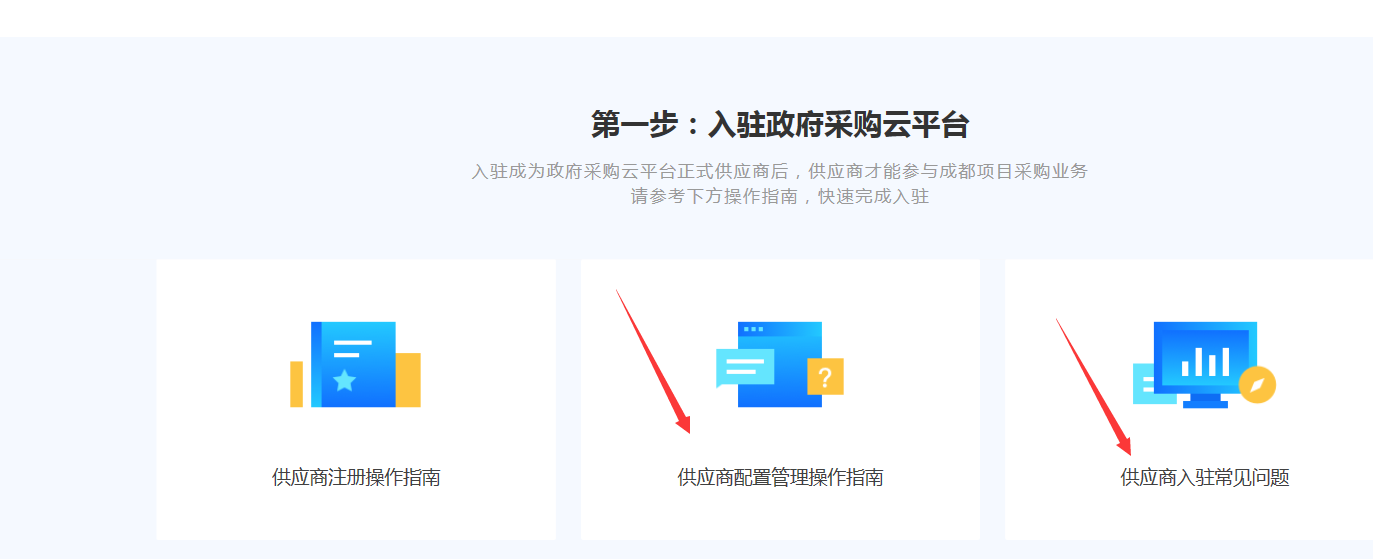 7.下载《供应商政府采购项目电子交易操作指南》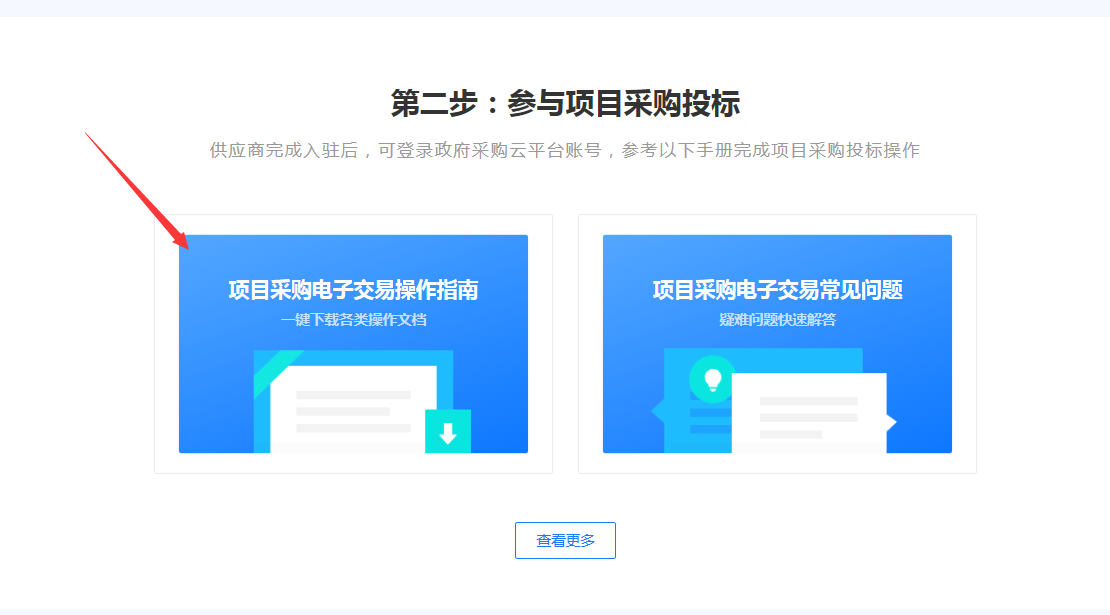 附件3：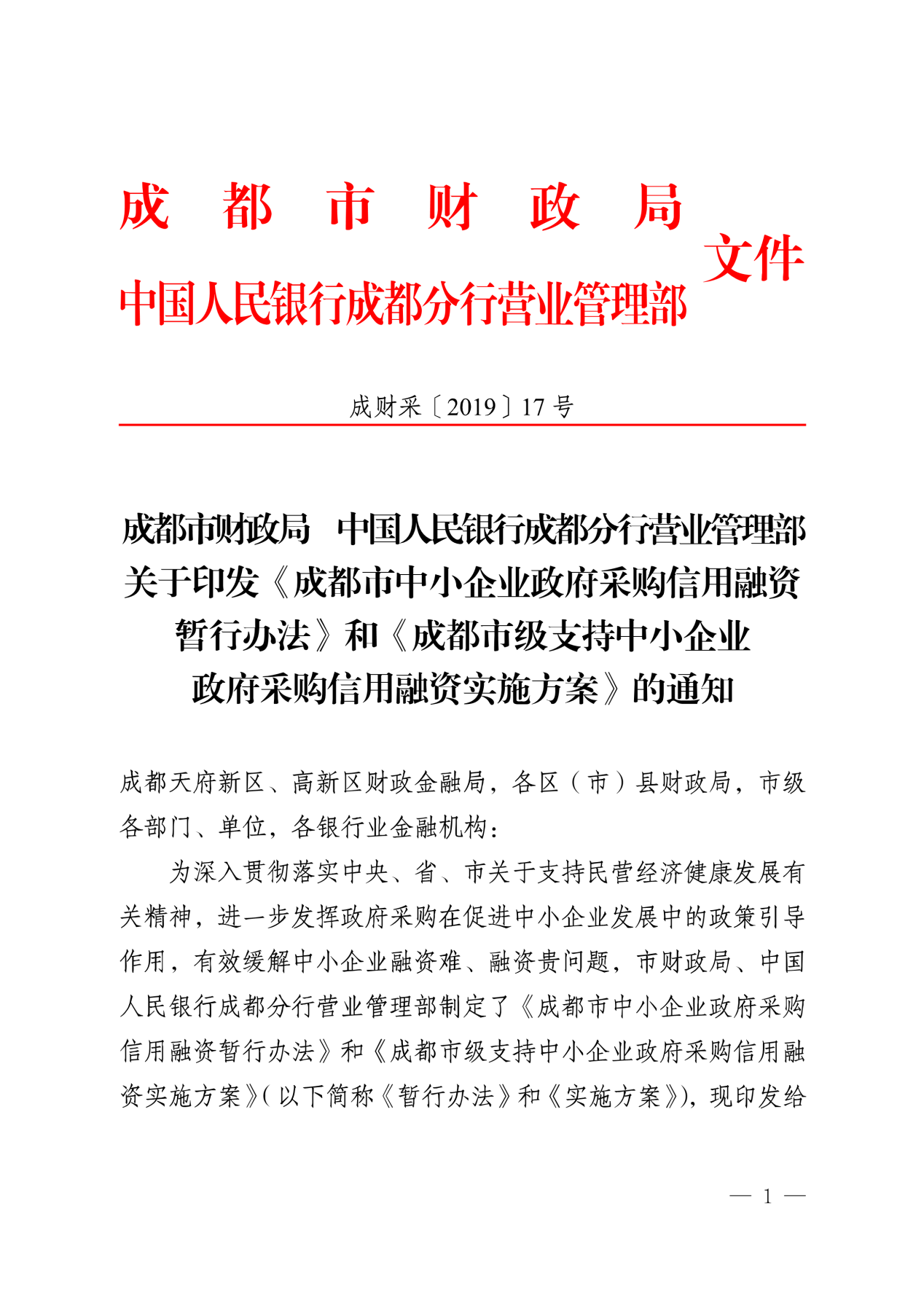 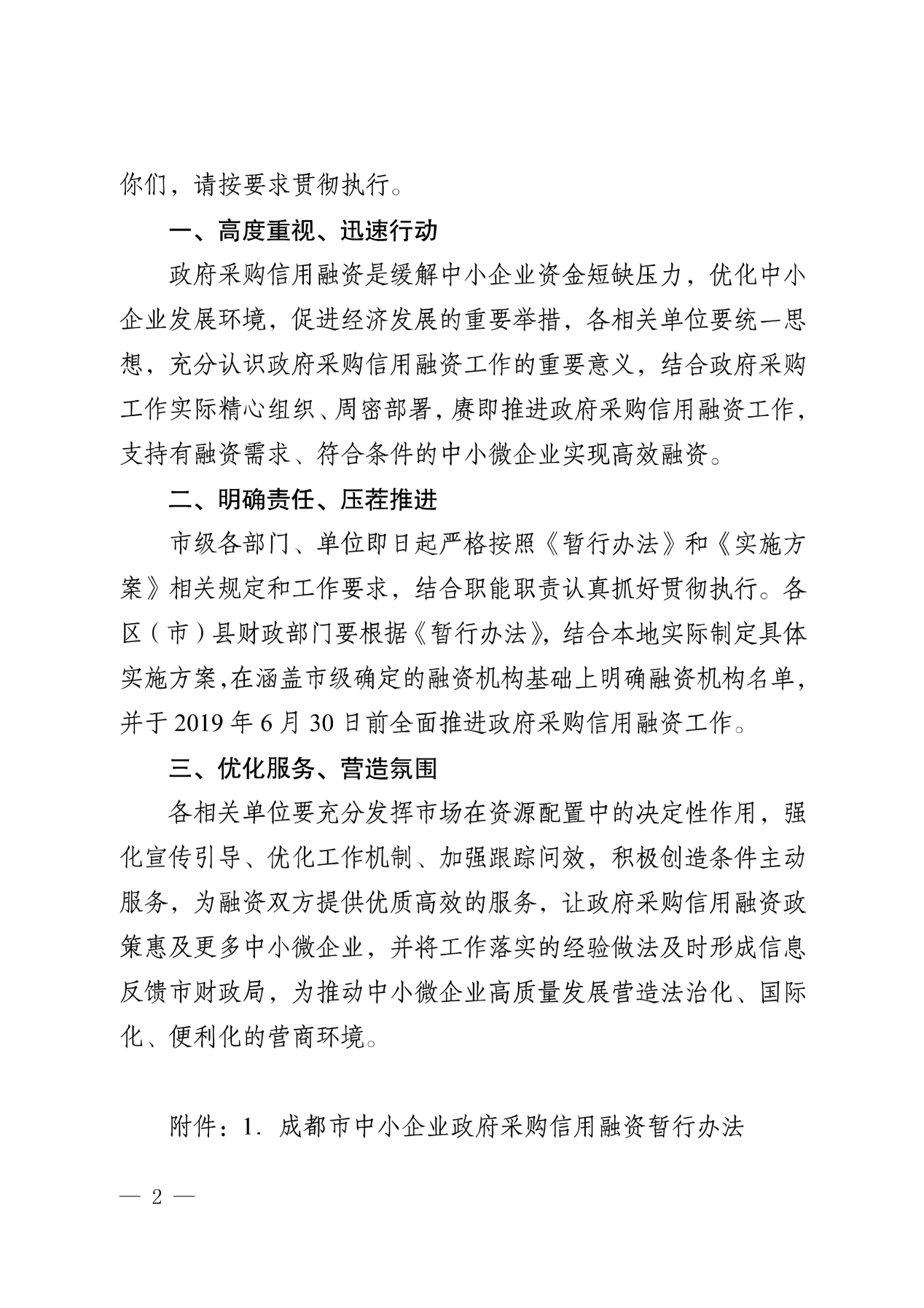 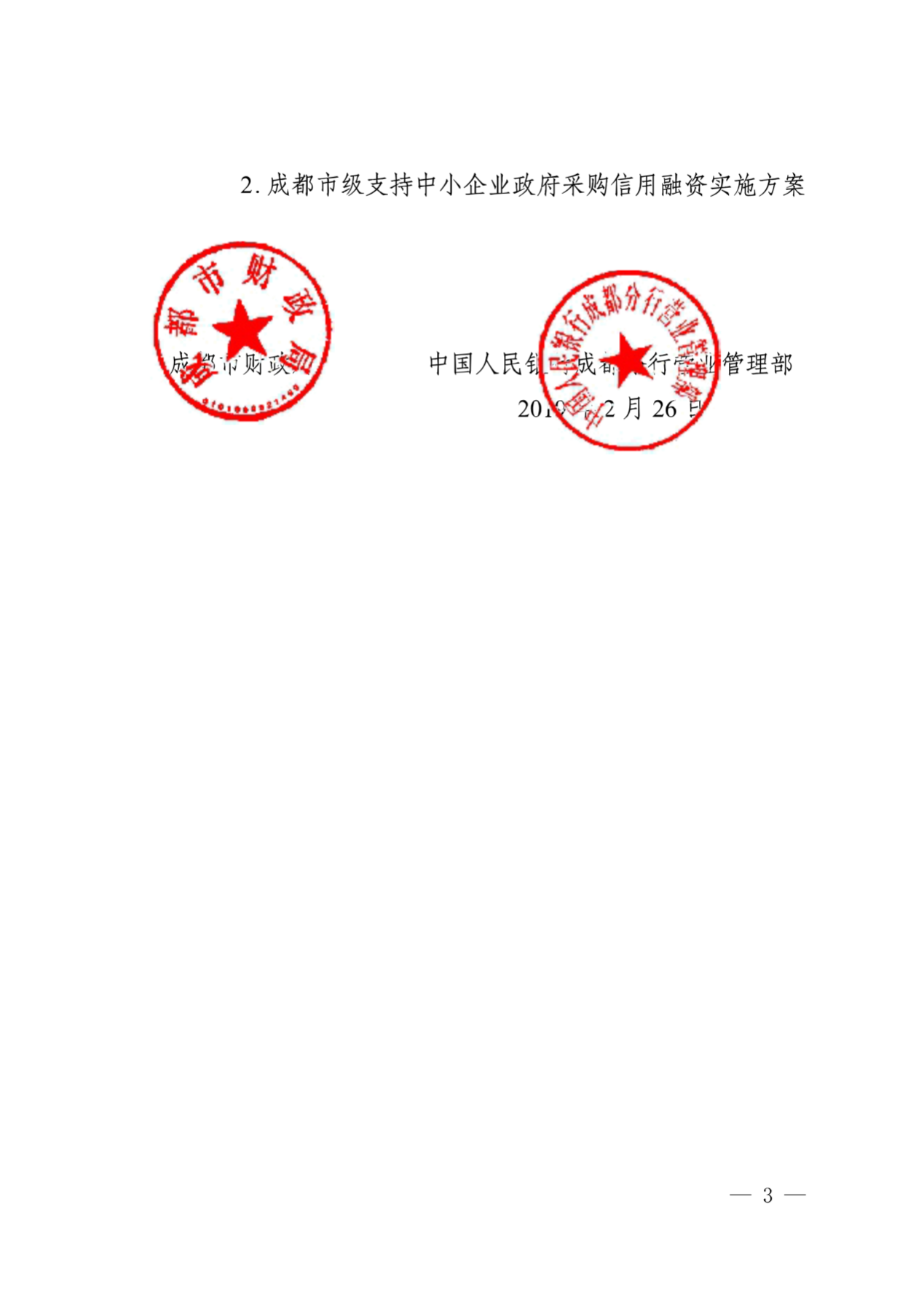 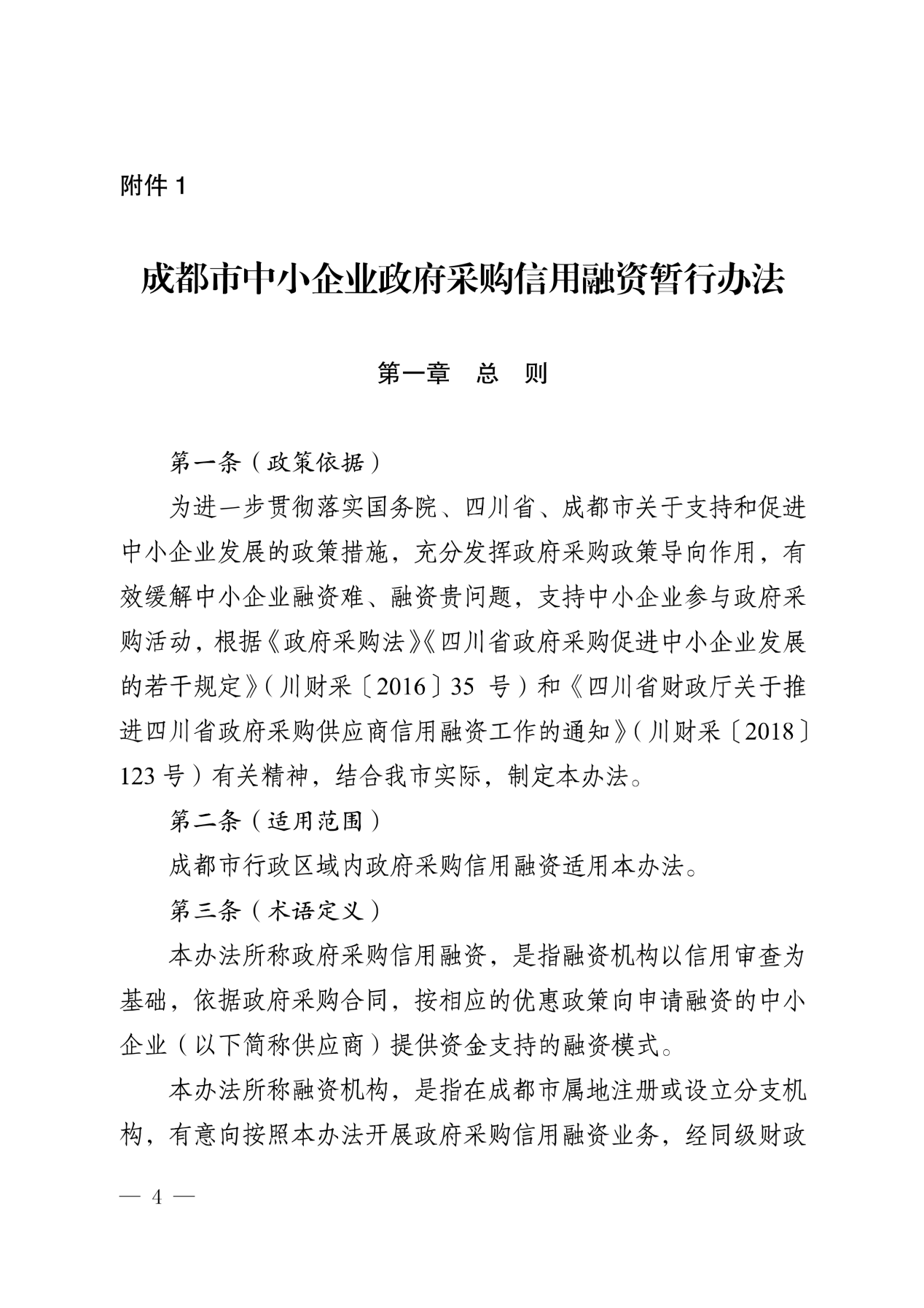 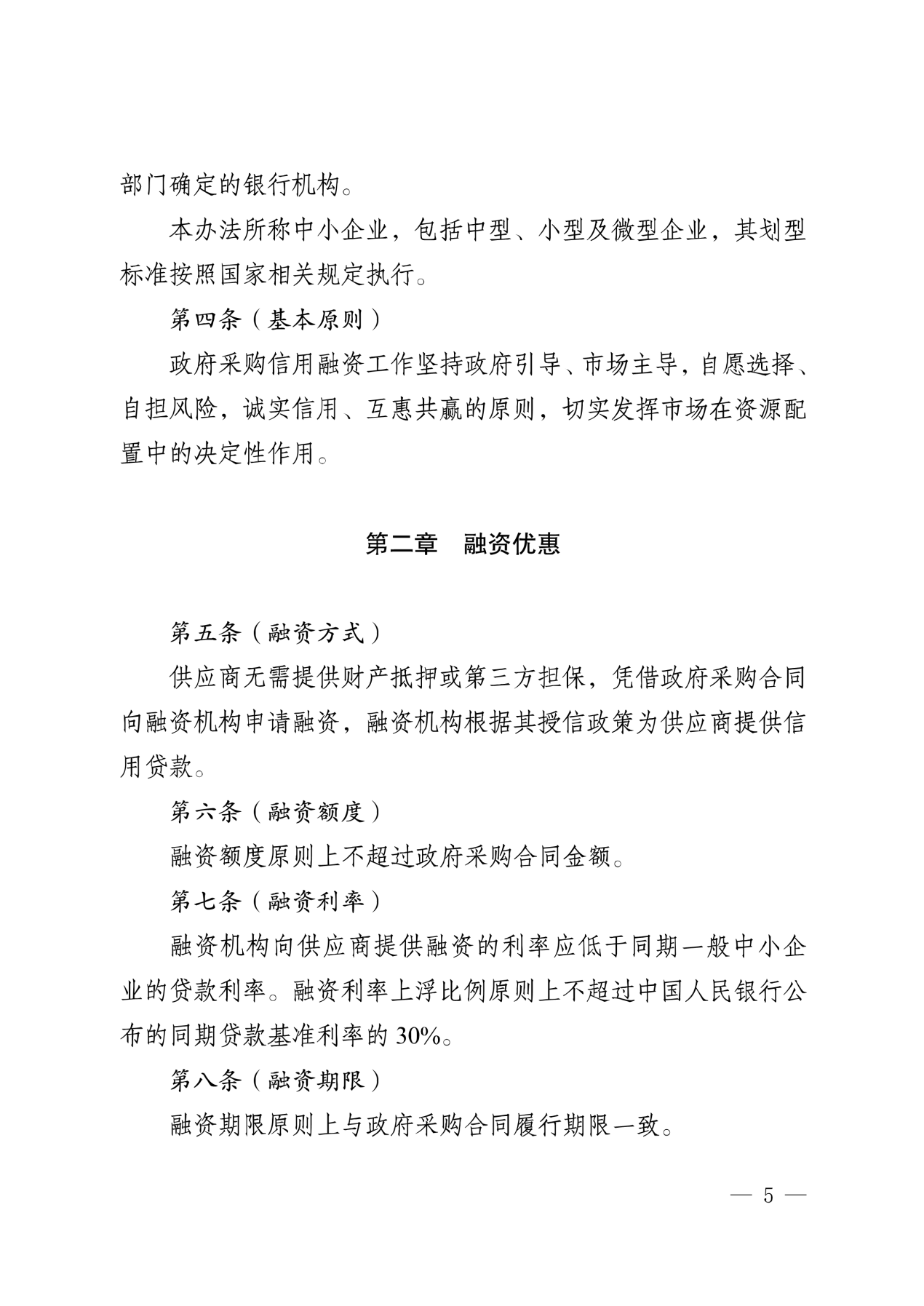 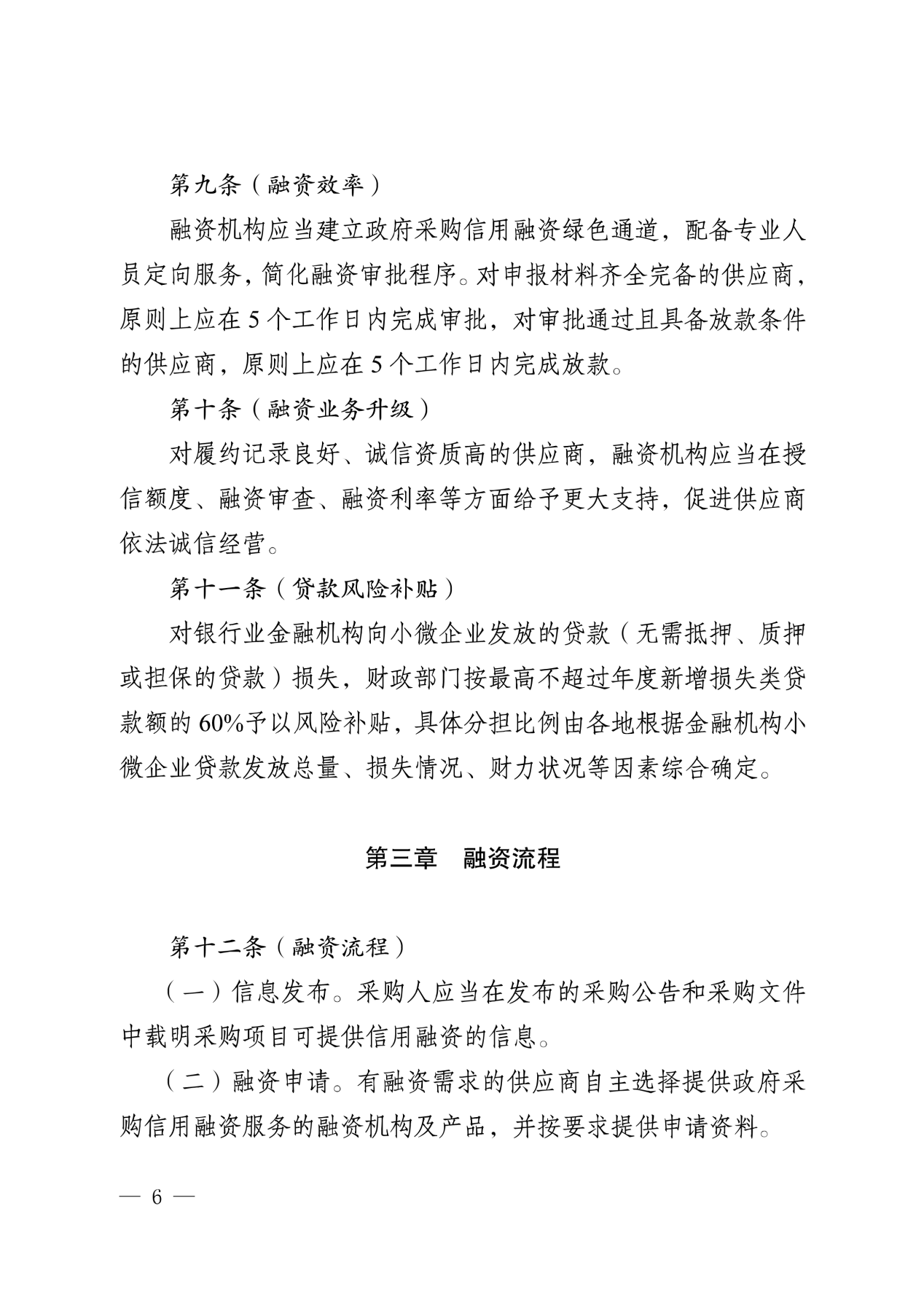 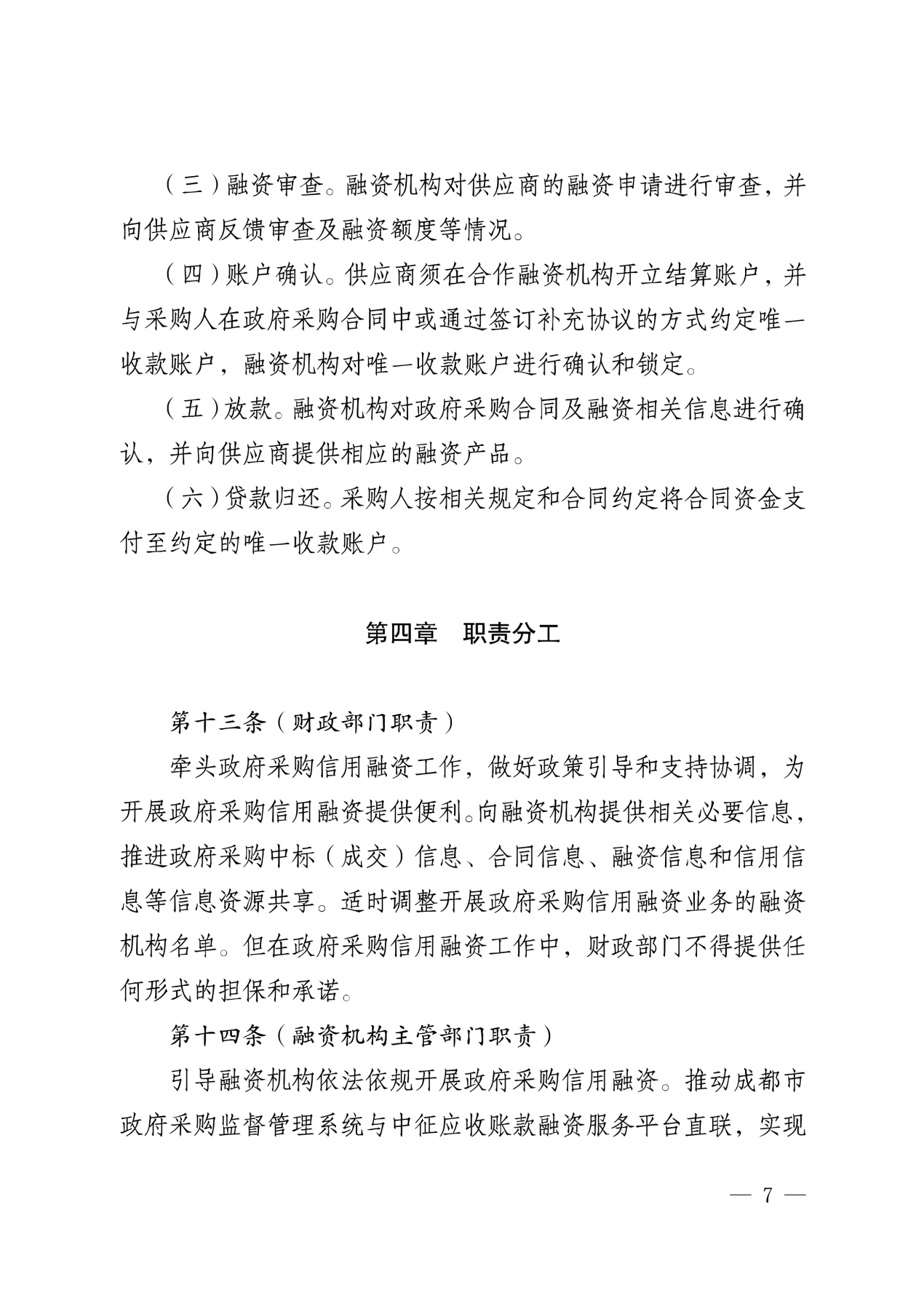 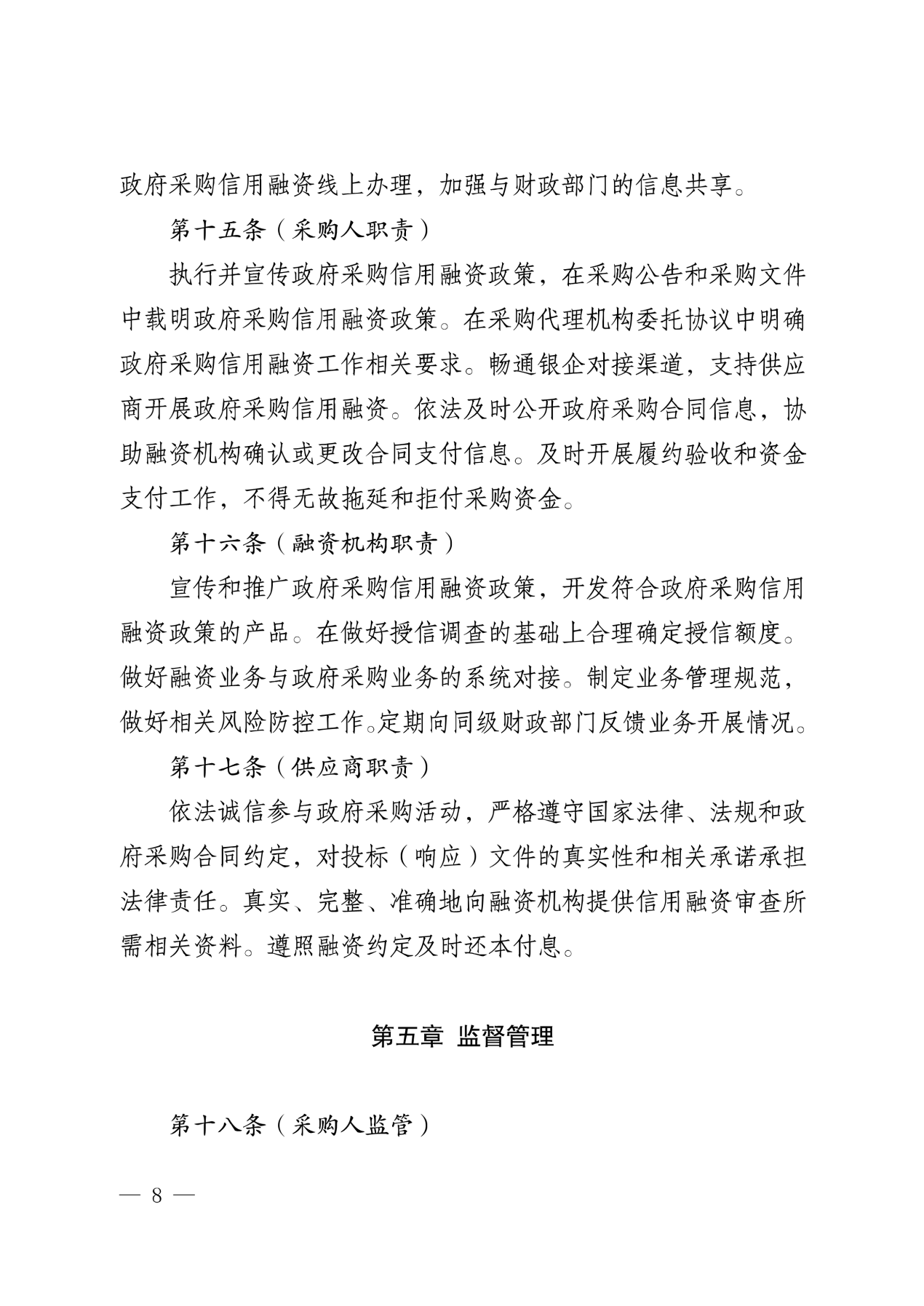 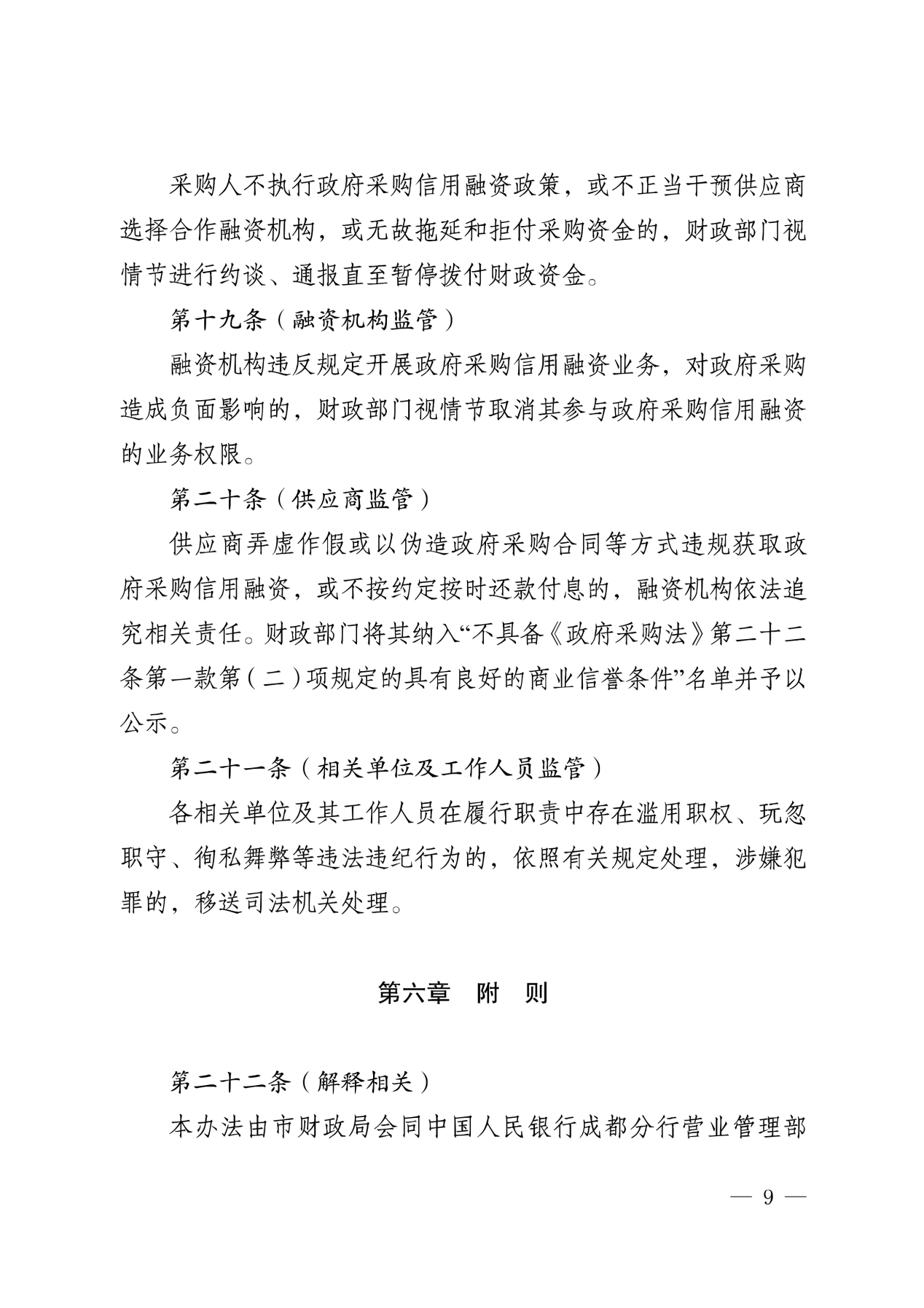 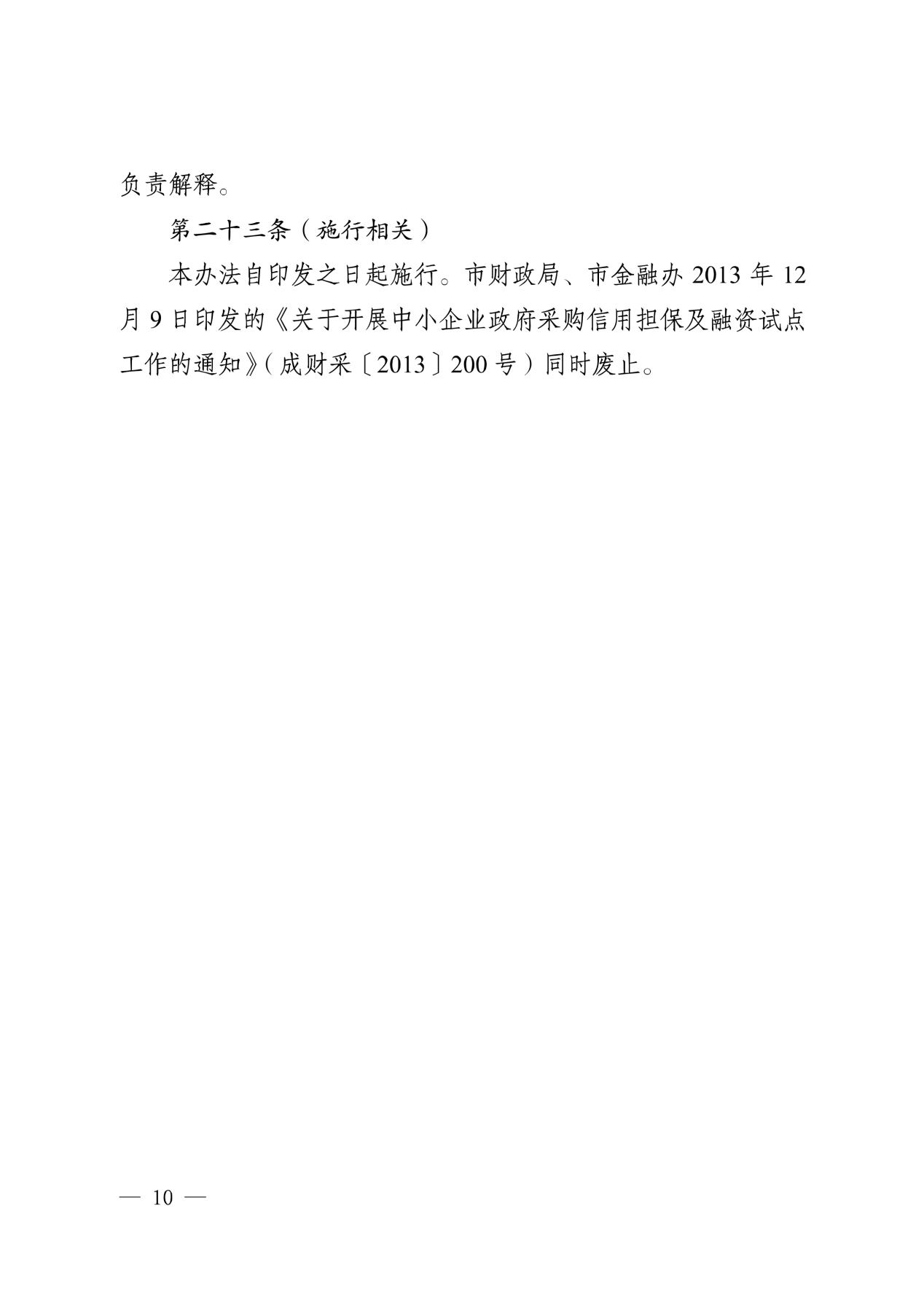 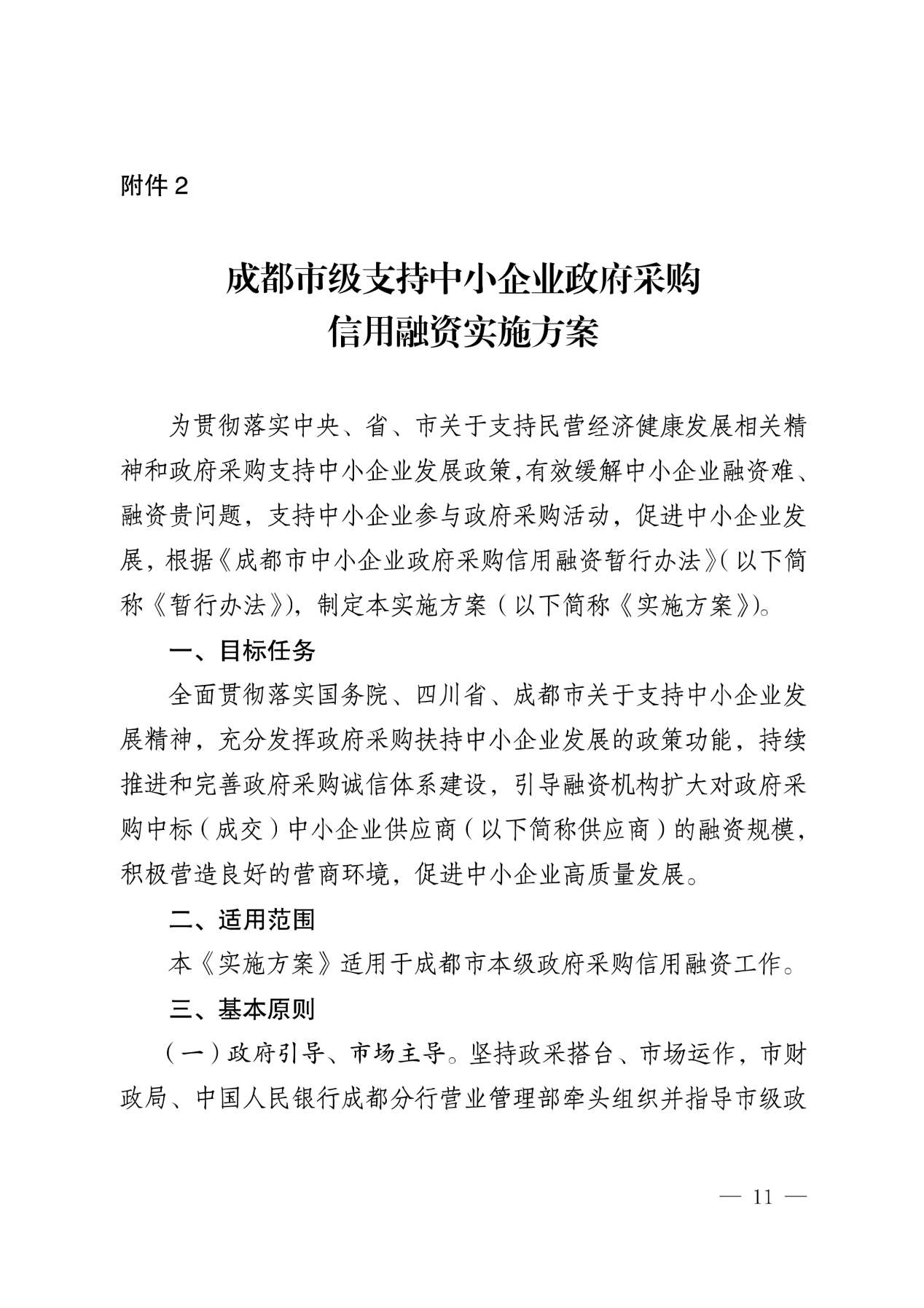 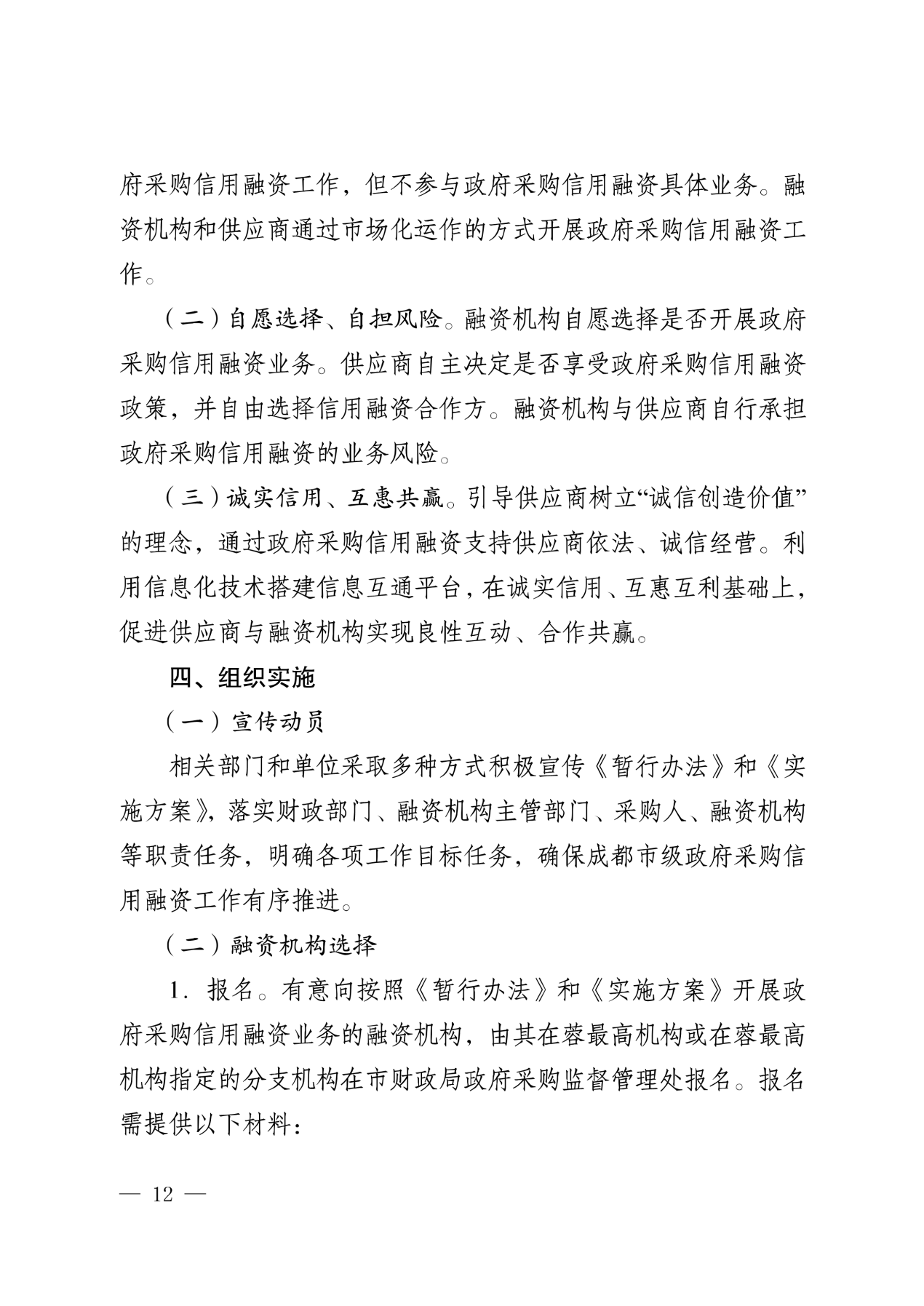 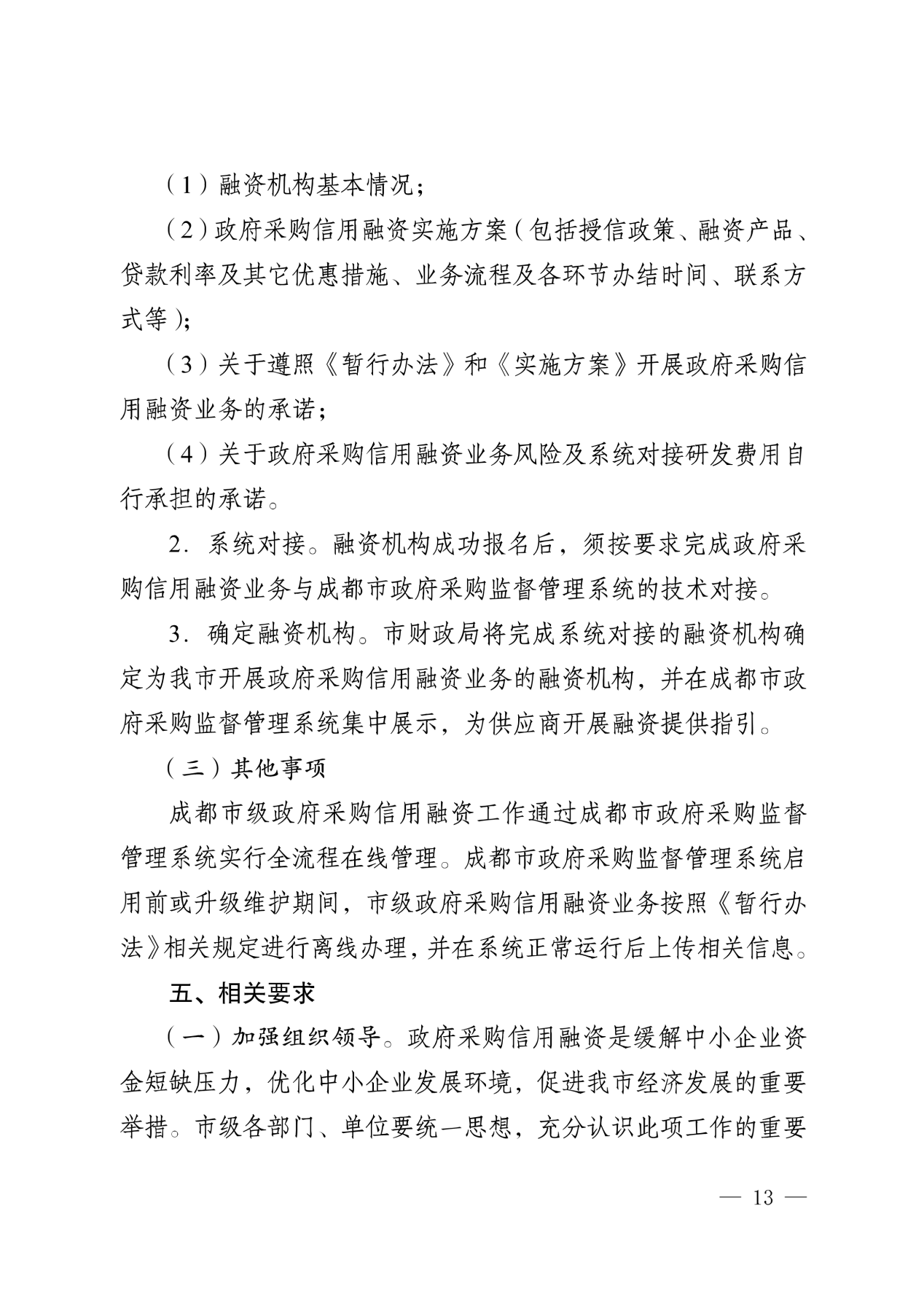 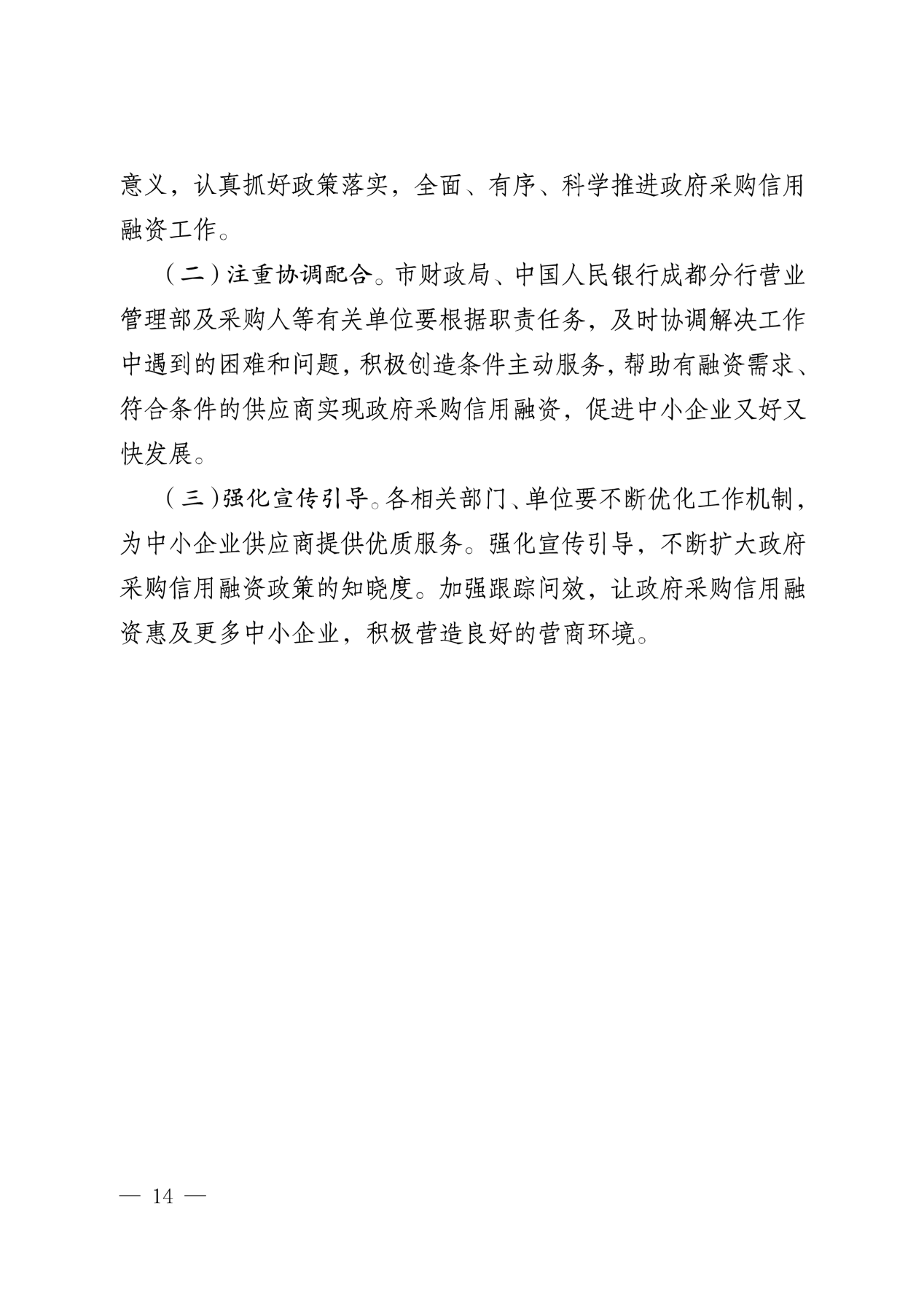 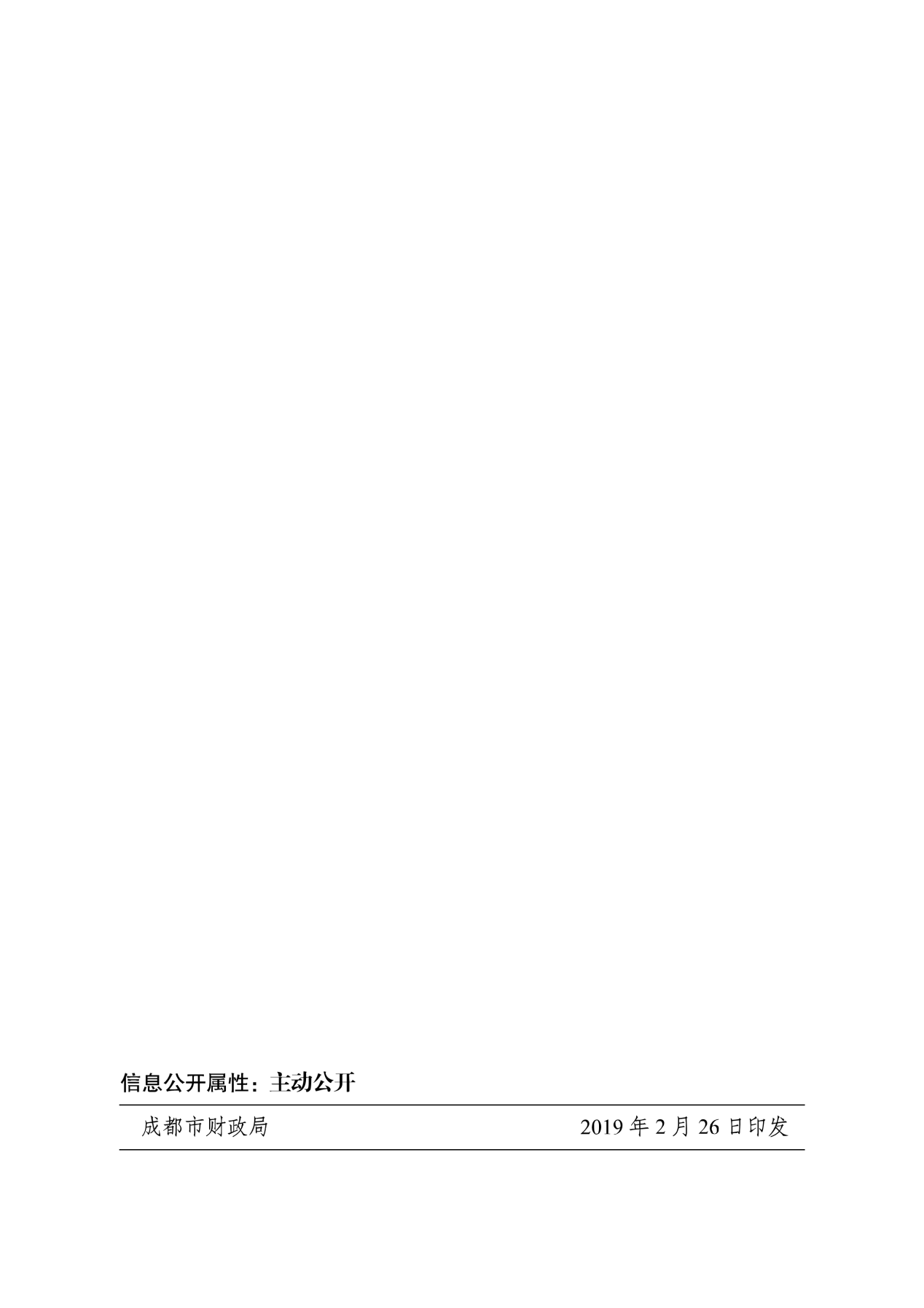 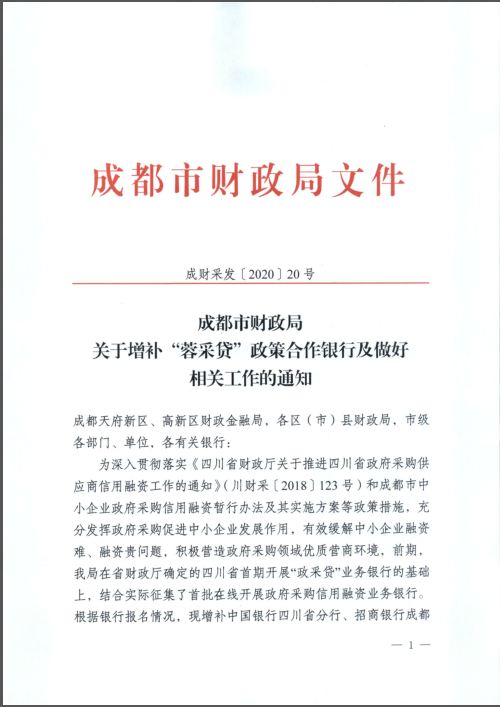 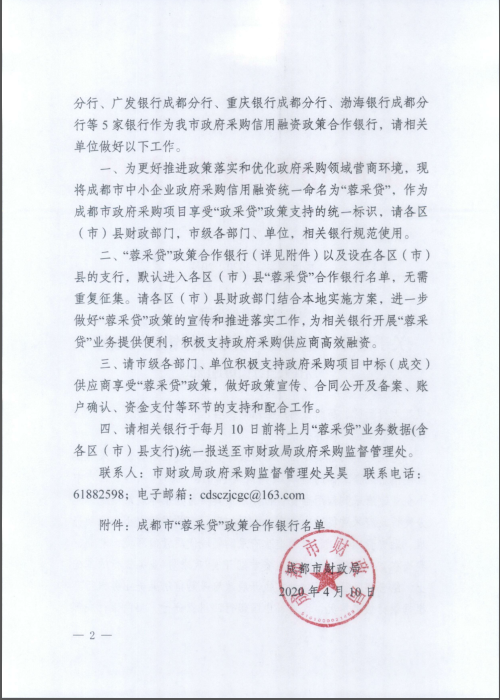 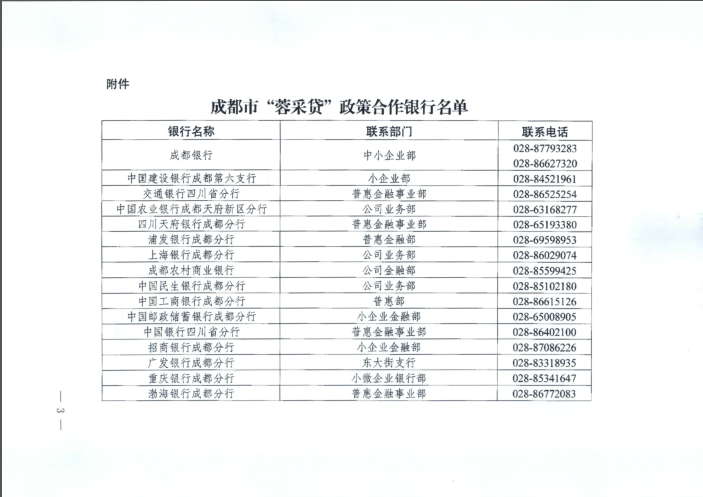 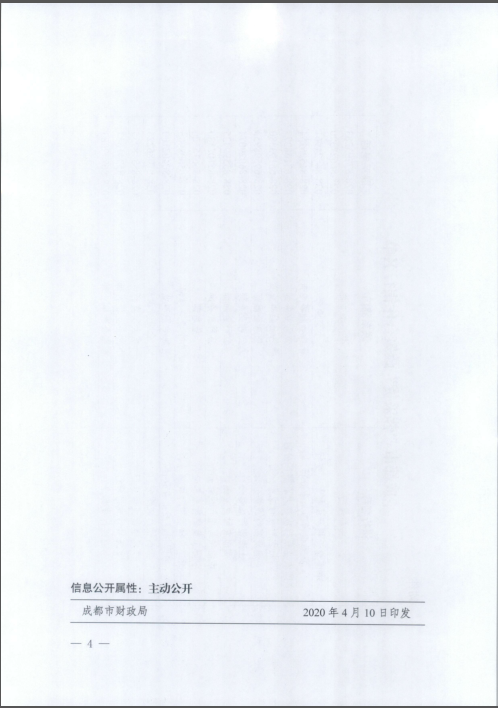 序号应知事项说明和要求1是否为专门面向中小企业采购是□否注：监狱企业、残疾人福利性单位视同小微企业。2项目分类本项目为服务（政府购买服务）货物工程3确定邀请磋商的供应商数量和方式本次磋商邀请的供应商数量：不少于3家。本次采购采取在四川政府采购网（www.ccgp-sichuan.gov.cn）上以公告的方式邀请参加磋商的供应商。4采购预算（实质性要求）98.65万元；超过采购预算的报价无效。5最高限价（实质性要求）95.1万元；超过最高限价的报价无效。采购项目分包采购的，在采购金额未超过采购项目总预算金额的前提下，采购人可以在磋商过程中临时调剂各包采购限价（预算金额不得调整；财政预算明确到各包的不得调整），临时调剂的内容，在评审报告中记录。6是否允许联合体参加政府采购活动□是☑否7低于成本价不正当竞争预防措施（实质性要求）1.在评审过程中，磋商小组认为供应商的报价明显低于其他通过符合性审查供应商的报价，有可能影响产品质量或者不能诚信履约的，磋商小组应当要求其在评审现场合理的时间内提供成本构成书面说明，并提交相关证明材料。供应商书面说明应当按照国家财务会计制度的规定要求，逐项就供应商提供的货物、工程和服务的主营业务成本（应根据供应商企业类型予以区别）、税金及附加、销售费用、管理费用、财务费用等成本构成事项详细陈述。2.供应商书面说明应当签字确认或者加盖公章，否则无效。书面说明的签字确认，供应商为法人的，由其法定代表人或者代理人签字确认；供应商为其他组织的，由其主要负责人或者代理人签字确认；供应商为自然人的，由其本人或者代理人签字确认。3.供应商提供书面说明后，磋商小组应当结合采购项目采购需求、专业实际情况、供应商财务状况报告、与其他供应商比较情况等就供应商书面说明进行审查评价。供应商拒绝或者变相拒绝提供有效书面说明或者书面说明不能证明其报价合理性的，磋商小组应当将其响应文件作为无效处理。8中小企业扶持政策一、本项目标的名称：西安路街道金琴南路社区提档升级氛围营造项目；对应的中小企业划分标准所属行业为：其他未列明行业。二、中小微企业（监狱企业、残疾人福利性单位视同小微企业）1.根据《政府采购促进中小企业发展管理办法》（财库〔2020〕46号）的规定，参加政府采购活动的中小企业应当提供《中小企业声明函》原件。注：监狱企业、残疾人福利性单位视为中小微企业。监狱企业参加政府采购活动时，应当提供由省级以上监狱管理局、戒毒管理局（含新疆生产建设兵团）出具的属于监狱企业的证明文件。残疾人福利性单位应当提供《残疾人福利性单位声明函》原件。2.本项目不接受联合体；如接受联合体应满足以下要求：供应商应当提供联合协议，以及中小企业声明函或监狱企业的证明文件或残疾人福利性单位声明函。注：供应商应当按照《政府采购促进中小企业发展管理办法》规定和《中小企业划型标准规定》（工信部联企业〔2011〕300号），如实填写并提交《中小企业声明函》。供应商可在中国政府采购网查询《政府采购促进中小企业发展管理办法》（财库〔2020〕46号）、《财政部 司法部关于政府采购支持监狱企业发展有关问题的通知》（财库〔2014〕68号）、《财政部、民政部、中国残疾人联合会关于促进残疾人就业政府采购政策的通知》（财库〔2017〕141号）等相关文件规定，有最新文件要求的按最新文件规定执行。9扶持不发达地区、少数民族地区政策  本项目需求内容若涉及不发达地区和少数民族地区生产产品或企业的，按照国务院财政部门会同国务院有关部门制定政府采购政策执行。10政府采购扶持（或支持）节能、环保和无线局域网产品优先采购政策（如本项目涉及才作投标（响应）和评审要求，否则不做要求）1、强制采购节能产品响应和评审要求本次采购活动中如果采购产品属于《关于印发节能产品政府采购品目清单的通知》（财库〔2019〕19号）或最新文件规定中列明的强制采购产品的，应当强制采购；供应商响应时必须提供强制采购产品参加，并在响应文件中提供国家确定的认证机构的认证结果信息发布平台公布的该产品认证信息截图或国家确定的认证机构的认证证书（有效期内）并加盖供应商公章（鲜章），否则其响应文件按无效处理。2、优先采购节能、或环境标志产品响应和评审要求本次采购活动中如果采购产品属于《关于印发节能产品政府采购品目清单的通知》（财库〔2019〕19号）或最新文件规定中未打“★”的产品和《关于印发环境标志产品政府采购品目清单的通知》（财库〔2019〕18号）或最新文件规定中列明的产品的，供应商在响应文件中提供国家确定的认证机构的认证结果信息发布平台公布的该产品认证信息截图或国家确定的认证机构的认证证书（有效期内）并加盖供应商公章（鲜章），在评审过程中可以获得相应分值；未附相关证明的将不获得相应分值。3、无线局域网产品响应和评审要求根据《无线局域网产品政府采购实施意见》财库［2005］366号或最新文件的规定，使用财政性资金采购无线局域网产品和含有无线局域网功能的计算机、通信设备、打印机、复印机、投影仪等产品的，应当优先采购符合国家无线局域网安全标准（GB15629.11/1102）并通过国家产品认证的产品。其中，国家有特殊信息安全要求的项目必须采购认证产品。供应商在响应文件中提供相关认证证明材料加盖供应商公章（鲜章），在评审过程中可以获得相应分值；未附相关证明的将不获得相应分值。4、其他说明有关节能产品采购清单、环境标志采购清单、无线局域网认证产品政府采购清单和认证机构名录清单及相关配套文件等，请供应商自行登录中国政府采购网下载研读。供应商知道、或应当知道自己所投产品是否属于节能产品强制采购清单（或优先采购节能产品、优先采购环境标志产品），并严格按要求编制，提交响应文件；否则涉及强制采购产品时，因未按要求办理，将会导致其响应文件无效；涉及优先采购产品时，将会失去相应得分。一切不利后果均由供应商自行承担。11采购产品的其他规定（适用于货物采购项目）本项目采购产品如涉及强制性产品认证的，供应商须承诺提供的产品具有强制性产品认证证书，并在交货验收时提供强制性产品认证证书。（如涉及时为实质性要求）12进口产品（适用于货物采购项目）本项目不允许采购进口产品。磋商产品为进口产品的，其响应文件无效。（实质性要求）13磋商情况公告供应商资格审查情况、磋商情况、报价情况、磋商结果等在四川政府采购网上成交公告栏中予以公告。14磋商保证金根据《四川省财政厅关于进一步做好疫情防控期间政府采购工作有关事项的通知》（川财采〔2020〕28号)要求，本项目不收取磋商保证金。15履约保证金金额：政府采购合同金额的/%。交款方式：以转账或电汇形式从成交供应商账户转入（不收取现金）或者以支票、汇票、本票或者金融机构、担保机构出具的保函等非现金方式向采购人递交。交款时间：成交通知书发放后，政府采购合同签订前。交款方式：以转账或电汇形式从成交供应商账户转入（不收取现金）或者以支票、汇票、本票或者金融机构、担保机构出具的保函等非现金方式向采购人递交。交款时间：成交通知书发放后，政府采购合同签订前。16磋商文件咨询联系人：向女士；联系电话：028-8757067917磋商过程、结果工作咨询联系人：唐女士；联系电话：028-8774675318成交通知书领取采购结果公告在四川政府采购网上发布后，请成交供应商持介绍信、身份证复印件（加盖单位公章）到成都市金牛区一环路北三段1号（金牛万达广场商业区-SOHO-D座3706）领取成交通知书，并交纳采购代理服务费。联系电话：028-8757067919供应商询问根据委托代理协议约定，供应商询问由采购代理机构负责答复。20供应商质疑根据委托代理协议约定，对磋商文件的质疑由采购代理机构负责答复；对磋商过程的质疑由采购单位负责答复；对磋商结果的质疑由采购单位负责答复。注：根据《中华人民共和国政府采购法》、《政府采购质疑和投诉办法》的规定，供应商质疑不得超出磋商文件、磋商过程、磋商结果的范围，供应商针对同一采购程序环节的质疑应在法定质疑期内一次性提出。21供应商投诉投诉受理单位：本项目同级财政部门。注：根据《中华人民共和国政府采购法实施条例》的规定，供应商投诉事项不得超出已质疑事项的范围。22政府采购合同公告备案政府采购合同签订之日起2个工作日内，政府采购合同将在四川政府采购网公告；政府采购合同签订之日起七个工作日内，政府采购合同将向采购项目同级财政部门备案。23采购代理服务费详见本章第41条相关内容。24合同分包☑本项目不接受合同分包；□本项目接受合同分包；具体要求如下：1.供应商根据磋商文件的规定和采购项目的实际情况，拟在成交后将成交项目的非主体、非关键性工作分包的，应当在响应文件中事前载明。分包供应商履行的分包项目的技术要求等，必须与成交的一致。2.分包履行合同的部分应当为采购项目的非主体、非关键性工作，不属于成交供应商的主要合同义务。3.本项目分包履行的具体内容、金额或者比例：/。4.享受扶持政策获得政府采购合同的，小微企业不得将合同分包给大中型企业，中型企业不得将合同分包给大型企业。25声明承诺提醒供应商响应文件中提供的各种声明和承诺应当真实有效，无效声明和承诺、虚假声明和承诺将由供应商自己承担由此带来的任何不利后果，虚假声明和承诺还将报告监管部门追究法律责任。26中小企业政府采购信用融资参加本次采购活动成交的中小企业无需提供财产抵押或第三方担保，凭借政府采购合同可向金融机构申请融资。相关政策规定内容请在“四川政府采购网”查询。27注因在疫情防控期间，澄清说明、文件修改（如有）、成交通知书发放、合同签订、询问质疑等环节可通过网络、电话、邮寄等非现场方式实施。2、为严格防控新冠肺炎疫情，防止交叉感染，请供应商按以下要求参与政府采购活动：2.1.供应商只允许1人进入现场参加政府采购活动。2.2.供应商必须至少提前1小时到达开标现场，并佩戴口罩、携带身份证原件，自觉接受身份核验、体温检测、报告登记等相关事项，服从疫情防控管理。2.3.采购活动期间，参会人员之间保持距离，全程佩戴口罩，在工作人员组织下有序进行各项活动，采购活动结束后，按照工作人员提示要求离开现场。2.4.以上要求根据疫情防控情况，国家或地方有新的规定要求的，按新的规定和要求执行。供应商名称注册地址邮政编码邮政编码邮政编码联系方式联系人联系电话联系电话联系电话联系方式传真网址网址网址组织结构法定代表人/负责人姓名姓名技术职称联系电话联系电话联系电话技术负责人姓名姓名技术职称联系电话联系电话联系电话成立时间员工总人数：员工总人数：员工总人数：员工总人数：员工总人数：员工总人数：员工总人数：员工总人数：企业资质等级其中其中项目经理项目经理项目经理统一社会信用代码其中其中高级职称人员高级职称人员高级职称人员注册资金其中其中中级职称人员中级职称人员中级职称人员开户银行其中其中初级职称人员初级职称人员初级职称人员账号其中其中技工技工技工经营范围备注序号产品名称规格型号品牌单位数量单价金额备注分项报价合计（万元）：   大写：分项报价合计（万元）：   大写：分项报价合计（万元）：   大写：分项报价合计（万元）：   大写：分项报价合计（万元）：   大写：分项报价合计（万元）：   大写：序号包号采购文件要求响应文件响应序号包号采购文件要求响应文件响应年份用户名称（委托人）项目名称开始时间（月/日）合同金额备注类别职务姓名职称常住地资格证明（附复印件/如果有）资格证明（附复印件/如果有）资格证明（附复印件/如果有）资格证明（附复印件/如果有）类别职务姓名职称常住地证书名称级别证号专业............项目名称：项目名称：项目名称：项目名称：项目编号：项目编号：项目编号：项目编号：服务内容磋商报价服务期备注￥：        元，大写：           ；序号评分因素权值评分标准说    明1报价（10分）10%1.满足磋商文件要求且最后报价最低的供应商的价格为磋商基准价，得满分；其他供应商的磋商报价得分按“磋商报价得分=（磋商基准价/最后磋商报价）×10%×100”计算。 共同评审类类似项目业绩（12分）12%供应商自2020年1月1日至今（含1日）每有一个类似项目业绩得4分，本项最多得12分。注：1.提供合同复印件，并加盖公章；2.不提供不得分。共同评审类项目管理机构（12分）12%项目负责人：1名，具有空间设计或环境设计或艺术设计或视觉广告设计等相关专业职称或学历得3分。本项最多得3分。其他设计人员：3名，每有1名具有空间设计或环境设计或艺术设计或视觉广告设计等相关专业职称或学历得3分。本项最多得9分。注：拟派本项目的人员应提供身份证、职称证（或学历证书）复印件，并加盖鲜章。共同评审类2设计方案（47分）47%一、根据供应商提供的总体设计方案进行评审，内容至少包括：结合项目所在地戏曲文化传统对金琴南路社区党群服务中心项目进行总体设计结合戏曲及社区文化对项目VI视觉形象进行设计针对社区党群服务中心功能及区域划分，规划未来社区商业及文化活动内容明确规划一楼、二楼、三楼平台各个空间具体功能及软装文化氛围内容， 包含以上内容且符合实际的得12分，每缺一小项扣3分，每一小项中每发现一处存在缺陷的扣1.5分，扣完为止。缺陷是指：方案内容与项目实际情况不符或效果不能体现社区文化和艺术氛围或过于简略或简单套用磋商文件内容或存在无关的内容或套用其他项目方案、科学逻辑错误等。二、根据供应商提供的文化墙设计方案进行评审，内容至少包括：社区各类标识标牌户外导视牌，招牌、LED外形设计社区文体活动文化墙、社区桌上冰壶球运动党务公开栏、政务公开栏、财务公开栏形象墙全民健身宣文化墙党史宣传墙微党校文化墙社区议事准则文化墙戏曲文化主题墙社区组织展示墙其他社区文化类展板（主题自拟，不少于三个主题）包含以上内容且符合实际的得12分，每缺一小项扣1分，每一小项中每发现一处存在缺陷的扣0.5分，扣完为止。缺陷是指：方案内容与项目实际情况不符或效果不能体现社区文化和艺术氛围或过于简略或简单套用磋商文件内容或存在无关的内容或套用其他项目方案、科学逻辑错误等。三、根据供应商提供的点位效果图及鸟瞰图进行评分，要求效果图与设计方案相匹配，整体呈现的内容需要保持一致。点位内容包含：一层空间的氛围效果图及鸟瞰图（1.综合大厅2.等候休息区3.形象墙4.综治中心5.门卫室6.多功能儿童活动区7.国粹体验区8.卫生间9.茶水间）；二层空间的氛围效果图及鸟瞰图（10.社区办公室11.国学生活馆12.文创手工室13.多功能会议室14.茶水间）；三层空间的氛围效果图及鸟瞰图（15.舞蹈室16.茶水间17.休闲平台）包含以上内容且符合实际的得17分，每缺一小项扣1分，每一小项中每发现一处存在缺陷的扣0.5分，扣完为止。缺陷是指：方案内容与项目实际情况不符或效果不能体现社区文化和艺术氛围或过于简略或简单套用磋商文件内容或存在无关的内容或套用其他项目方案、科学逻辑错误等。供应商从以上17个点位中任选其中6个点位在主要设计理念不变的条件下，每处点位选择不少于三个不同的细节设计方案进行方案比选，论证方案优劣性，包含全部6个点位得6分，每缺一个点位或每有一个点位论证不完整或过于简略或简单套用磋商文件内容或存在无关的内容或套用其他项目方案、科学逻辑错误等。的扣1分，扣完为止。技术评审类质量保障措施（6分）6%根据供应商提供质量保障措施进行评审，内容至少包含：质量管理体系质量控制目标质量管理制度进行评审。包含以上内容且符合实际的得6分，每缺一小项扣2分，每一小项中每发现一处存在缺陷的扣1分，扣完为止。缺陷是指：方案内容与项目实际情况不符或过于简略或存在无关的内容或套用其他项目方案、科学逻辑错误等。技术评审类安全管理措施（6分）6%根据供应商提供安全管理措施进行评审，内容至少包含：现场管理安全风险管理应急预案进行评审包含以上内容且符合实际的得6分，每缺一小项扣2分，每一小项中每发现一处存在缺陷的扣1分，扣完为止。缺陷是指：方案内容与项目实际情况不符或过于简略或存在无关的内容或套用其他项目方案、科学逻辑错误等。技术评审类进度控制措施（6分）6%根据供应商提供的进度控制措施进行评审，内容至少包含：①时间进度安排②服务期关键点控制③进度保证措施进行评审。包含以上内容且符合实际的得6分，每缺一小项扣2分，每一小项中每发现一处存在缺陷的扣1分，扣完为止。缺陷是指：方案内容与项目实际情况不符或过于简略或存在无关的内容或套用其他项目方案、科学逻辑错误等。技术评审类落实政府采购政策（1分）1%供应商所响应的产品中每有一项属于节能产品政府采购品目清单中优先采购范围的得0.5分；每有一项属于环境标志产品政府采购品目清单中优先采购范围的得0.5分。本项共1分。注：1.可重复计分；2.本项目采购的产品中属于节能产品或环境标志产品政府采购品目清单中强制采购范围的，不属于本项评分范围。3.证明材料按第二章供应商须知附表第10条的规定提供。共同评审类供应商为不发达地区或少数民族地区企业的，在总得分相同的情况下，将优先推荐为成交候选人。注：不发达地区和少数民族地区以国家级贫困县为准；供应商应提供在国家级贫困县相关行政主管部门注册或登记的相关证明材料。供应商为不发达地区或少数民族地区企业的，在总得分相同的情况下，将优先推荐为成交候选人。注：不发达地区和少数民族地区以国家级贫困县为准；供应商应提供在国家级贫困县相关行政主管部门注册或登记的相关证明材料。供应商为不发达地区或少数民族地区企业的，在总得分相同的情况下，将优先推荐为成交候选人。注：不发达地区和少数民族地区以国家级贫困县为准；供应商应提供在国家级贫困县相关行政主管部门注册或登记的相关证明材料。供应商为不发达地区或少数民族地区企业的，在总得分相同的情况下，将优先推荐为成交候选人。注：不发达地区和少数民族地区以国家级贫困县为准；供应商应提供在国家级贫困县相关行政主管部门注册或登记的相关证明材料。供应商为不发达地区或少数民族地区企业的，在总得分相同的情况下，将优先推荐为成交候选人。注：不发达地区和少数民族地区以国家级贫困县为准；供应商应提供在国家级贫困县相关行政主管部门注册或登记的相关证明材料。